РОССИЙСКАЯ ФЕДЕРАЦИЯУПРАВЛЕНИЕ ОБРАЗОВАНИЯ, СПОРТА И ФИЗИЧЕСКОЙ КУЛЬТУРЫ        АДМИНИСТРАЦИИ ГОРОДА ОРЛАМУНИЦИПАЛЬНОЕ БЮДЖЕТНОЕ ОБЩЕОБРАЗОВАТЕЛЬНОЕ УЧРЕЖДЕНИЕ-ШКОЛА № 35 имени А.Г. ПЕРЕЛЫГИНА ГОРОДА ОРЛА302012 г. Орел, ул. Абрамова и Соколова, д.76 тел. 54-48-35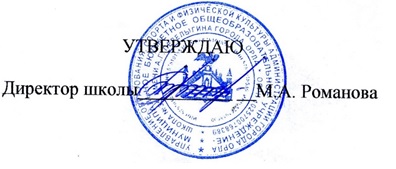 ПЛАН ВОСПИТАТЕЛЬНОЙ РАБОТЫ ШКОЛЫНА 2023 -2024 УЧЕБНЫЙ ГОД( УРОВЕНЬ НАЧАЛЬНОГО ОБЩЕГО ОБРАЗОВАНИЯ)ПЛАН ВОСПИТАТЕЛЬНОЙ РАБОТЫ ШКОЛЫНА 2023 -2024 УЧЕБНЫЙ ГОД( УРОВЕНЬ НАЧАЛЬНОГО ОБЩЕГО ОБРАЗОВАНИЯ)ПЛАН ВОСПИТАТЕЛЬНОЙ РАБОТЫ ШКОЛЫНА 2023 -2024 УЧЕБНЫЙ ГОД( УРОВЕНЬ НАЧАЛЬНОГО ОБЩЕГО ОБРАЗОВАНИЯ)ПЛАН ВОСПИТАТЕЛЬНОЙ РАБОТЫ ШКОЛЫНА 2023 -2024 УЧЕБНЫЙ ГОД( УРОВЕНЬ НАЧАЛЬНОГО ОБЩЕГО ОБРАЗОВАНИЯ)Основные школьные делаОсновные школьные делаОсновные школьные делаОсновные школьные делаМероприятияКлассыСрокиОтветственныеДень знаний. Торжественная линейка, посвящённая Дню знаний Тематические часы посвященные Дню знаний   1 – 41.09.23 ЗДВР, классные рук. Еженедельное присутствие на церемонии поднятие  (спуска)   флага РФ.1-4 по графикуПонедельник (пятница)ЗДВР, классные рукКонкурс рисунков, посвященный месячнику безопасности «Безопасность на дорогах», «Знаем правила движения как таблицу умножения 1 – 4 сентябрь ЗДВР, классные рук. Месячник Безопасности Акция «Внимание, дети» 1-4сентябрь ЗДВР, классные рук. Участие во всероссийской акции «Голубь мира» 1-4 20.09. ЗДВР, классные рук. Трудовой десант (территория микрорайона, школы, благоустройство классных комнат) 1-4 Сентябрь, октябрь, январь, апрель Совет учащихся ЗДВР, классные рук. День здоровья (проведение спортивных праздников, флешмобов, конкурсов, соревнований 1-4 сентябрь, декабрь, февраль, апрель ЗДВР, классные рук. Посвящение в первоклассники 1 кл., шеф. пары 22.10. ЗДВР, классные рук., шефские пары Месячник «ЗОЖ» и КТД «Здоровый образ жизни» -проведение мероприятий в шефских парах,-игр по станциям «ЗОЖ»1-4 ноябрь ЗДВР, классные рук., шефские пары День народного единства Оформление выставочного стола с использованием элементов фото-зоны, представить традиции народа России (желательно иметь представителя класса) - надпись выставки - изображение флага ( если имеется) - рассказы, стихотворения народа, книги -приветствия на языке народа, - фотографии приготовленных блюд и рецепты - фотографии и элементы народных костюмов - столовая посуда, сувениры - предметы декоративно- прикладного творчества, выбранной национальности - по возможности звучание национальной музыки.1-4 8.11. Шефские/ вожатские пары Месячник правовых знаний.1-4 декабрьЗДВР, классные рук., шефские парыМузейные чтения по государственной символике, по истории создания конституции РФ1-4 до 12.12.КМИ, учителя истории, обществознанияДень конституции1-412.12. ЗДВР, классные рук., шефские парыМероприятие «Мы встречаем Новый год»(новогод.представления)1-422.12.ЗДВР, классные рук., шефские пары Рождественские чтения.Конкурс стихов «Рождество»1-4 11.01.24 ЗДВР, классные рук., День полного освобождения Ленинграда1-4 26.01ЗДВР, классные рук., шефские пары День российской науки Проекты «Великие изобретения человечества» Встречи с интересными людьми1-4 8.02 ЗДВР, классные рук., шефские пары День родного языка 1-419.02 ЗДВР, классные рук., шефские парыИгра-викторина «Города-герои» в рамках КТД1-4 до 23.02классные рук., шефские пары Смотр песни и строя 1-422.02. ЗДВР, Совет учащихся, классные рук.Концерт для учителей, ветеранов педагогического труда, родителей.1-4 до 8.03ЗДВР, классные рук., Совет учащихся Фестиваль «Радуга талантов» 1-4 мартЗДВР, Совет учащихся Гагаринский урок «Космос -это мы»1-4 12.04.21ЗДВР, классные рук., шефские парыАкция «Салют, Победа!»«Открытка ветерану»1-4 До 9.05.ЗДВР, классные рук., шефские парыКонкурс чтецов, посвящённый Дню Победы1-4 29.04.ЗДВР, классные рук., Совет учащихсяУроки мужества. Митинг, посвященный Великой Победе1-4 7.05. ЗДВР, классные рук., Совет учащихсяУчастие в акции «Бессмертный полк»1-4 9.05ЗДВР, родителиДень защиты детей Праздничные мероприятияКонкурс рисунков на асфальте1-41.06.ЗДВР, начальник ГОЛМероприятия ко Дню независимости России1-411.06ЗДВР, начальник ГОЛ Классное руководство и наставничество(согласно индивидуальным планам работы классных руководителей,с включением тематических классных часов)Классное руководство и наставничество(согласно индивидуальным планам работы классных руководителей,с включением тематических классных часов)Классное руководство и наставничество(согласно индивидуальным планам работы классных руководителей,с включением тематических классных часов)Классное руководство и наставничество(согласно индивидуальным планам работы классных руководителей,с включением тематических классных часов)Дела, события, мероприятияКлассыСроки Ответственные Урок знаний Классные часы посвященные Дню города Орла- «Своим трудом ковали мы победу» 1-4 1.09. Классные руководители, вожатые Классный час - «Безопасность дорожного движения Дом-Школа», Правила поведения в школе, общественных местах, по питанию, по профилактике детского травматизма, по ПДД - Закон  . «Об ограничении пребывания несовершеннолетних в общественных местах»     - Правила внутреннего распорядка обучающихся - Инструктажи по ТБ 1-4до 8.09 Классные рук Акция «Внимание, дети» 1-4сентябрь Классные рук., вожатые Мы выбираем ГТО.1-4 сентябрь Классные рук., вожатые Единый урок «Безопасность в Интернете» 1-4 28-30.09 Классные рук., вожатые Акция «Самый заметный класс!»1-4С 6 октябряКлассные рук.,Всероссийский урок «Экология и энергосбережение»1-4 13.10Классные рук., вожатые Планирование на каникулы1-4 20.10Классные рук. День здоровья. Веселые старты 1-426.10Классные рук., вожатые Классные часы по формированию жизнестойкости, толерантности1-4 октябрь Классные рук., вожатые Профилактика несчастных случаев на водных объектах в осенне-зимний период Проведение инструктажей 1-4 Октябрь, ноябрьКлассные рук. Классные часы посвященные Дню народного единства»1-4 8.11 Классные рук., шефские пары Классные часы «Здоровый образ жизни» 1-4 ноябрь Классные рук., вожатые Конкурс рисунков «Милая моя мама» 1-424.11 Классные рук., Мастер –классы от мам на разные виды прикладного творчества и т.п.1-424.11.Классные рукПраздничная программа для мам1-429.11 классные рук., шефские пары Акция «Каждой пичужке сделаем кормушку»1-4ноябрьКлассные рук.,Кормление и наблюдение за птицамиродители День героев Отечества1-48.12. Классные рук., вожатыеКлассные часы «Экстремизм и терроризм»3-4 декабрьКлассные рук.Работает мастерская Деда Мороза1-4 2-3 неделя декабряКлассные рук., вожатые Новогодние поздравления 1-426.12Классные рук., вожатыеЕдиный классный час «День полного освобождения Ленинграда»1-426.01 Классные рук., вожатыеКлассные часы в рамках формирования жизнестойкости «Мои эмоции», Хорошие качества людей»«Ссора и драка», «Что такое сотрудничество?»1-2 3-42.02Классные рук., вожатыеДень защитника ОтечестваКонкурс рисунков «Есть такая профессия –Родину защищать», «Моя армия…»1-4 До 23.02Классные рук., вожатые День отца. Совместные мероприятия с папами1-4 апрель ЗДВР, классные рук.Поздравления девочек и мамИзготовление открыток и сувениров1-4до 7.03Классные рук., вожатые Классные часы «День космонавтики»1-412.04 Классные рук., вожатыеКлассный час «Наша семья в годы войны»1-4  19.04 Классные рук., родители Классный час «Урок мужества»1-4 Классные рук., вожатыеИзготовление поздравительных открыток ветеранам1-4 до 3.05Классные рук., вожатые Школьный урок(согласно индивидуальным планам работы учителей-предметников, с включением мероприятий программы по формированию навыков жизнестойкости учащихсяШкольный урок(согласно индивидуальным планам работы учителей-предметников, с включением мероприятий программы по формированию навыков жизнестойкости учащихсяШкольный урок(согласно индивидуальным планам работы учителей-предметников, с включением мероприятий программы по формированию навыков жизнестойкости учащихсяШкольный урок(согласно индивидуальным планам работы учителей-предметников, с включением мероприятий программы по формированию навыков жизнестойкости учащихсяДела, события, мероприятияКлассы СрокиОтветственныеОрганизация и проведение уроков с использованием материала, ориентированного на формирование навыков жизнестойкости обучающихся (самооценка, самоконтроль и произвольность, ценностные ориентации, коммуникативная и социальная компетентность).1-11 В течение года Педагоги-психологи, соцпедагог,Всемирный день моря 1-428.09 Учителя начальных классовВсемирный день защиты животных 1-4 4.10 Учителя начальных классовУрок мужества «Мы этой памяти верны» 1-4ноябрь, май Учителя начальных классовДень заповедников1-4январь Учителя начальных классовДень родного языка1-4 19.02Учителя начальных классовМеждународный день леса1-421.03Учителя начальных классовДень космонавтики1-412.04Учителя начальных классовДень Земли1-422.04Учителя начальных классовКурсы внеурочной деятельностиКурсы внеурочной деятельностиКурсы внеурочной деятельностиКурсы внеурочной деятельностиНазвание курсаКлассы Количество часов в неделю Ответственные Развитие ценностного отношения обучающихся к своей родине - России, населяющим ее людям, ее уникальной истории, богатой природе и великой культуре1а,1б,1в,2а,2б,2в,3а,3б,4а,4б1 Классные руководителиЗанятия, направленные на удовлетворения профориентационных интересов и потребностей обучающихся 4а,4б 1 Классные руководителиСпортивно-оздоровительная деятельность1а,1б,1в,2а,2б,3а,3б,4а,4б, 1 Классные руководителиПроектно-исследовательская деятельность2а,2б,3а,3б,4а,4б,1 Классные руководителиКоммуникативная деятельность1а,1б,2а,2б,3а1 Классные руководителиХудожественно-эстетическая творческая деятельность1в,2в1 Классные руководителиИнформационная культура.4а,4б1Классные руководителиИнтеллектуальные марафоны1а,1б,1в,2а,2б,3а,3б,4а,4б1Классные руководители«Учение с увлечением!»:1а,1б,1в,2в3Классные руководителиСамоуправлениеСамоуправлениеСамоуправлениеСамоуправлениеДела, события, мероприятияКлассыСрокиОтветственныеРаспределение обязанностей между всеми учениками классных коллективов. 1-4До 15.09. Классные руководителиВнешкольные мероприятияВнешкольные мероприятияВнешкольные мероприятияВнешкольные мероприятияКонкурс чтецов1-4В теч. года Классные руководителиСозвездие Орла (конкурс творческих коллективов)1-4Октябрь, ноябрьхореографКонкурсы рисунков.1-4По отд.графикуКлассные руководителиКонкурсы поделок1-4В теч.годаКлассные руководителиКонкурс газет «Моя мама самая, самая»1-4К 8.03Классные руководителиАкции, флешмобы1-4В теч.годаКлассные руководителиОрганизация предметно-эстетической средыОрганизация предметно-эстетической средыОрганизация предметно-эстетической средыОрганизация предметно-эстетической средыДела, события, мероприятияКлассыСрокиОтветственныеОформление классных уголков1-4Тематика по плануСоветы классовВыставка литературы, посвященная г.Орлусентябрь библиотекаДень театра.1-4октябрь, апрельЗДВР, классные рук.Конкурс рисунков и поделок «Дары Осени»1-4До 25.10ЗДВР, классные рук. Конкурс рисунков «Милая моя мама»1-4ноябрь ЗДВР, классные рук. Новогоднее украшение школы. Мастерская Деда Мороза1-4декабрьЗДВР, вожатые классные рук. Конкурс рисунков и поделок «Рождество»1-4январь ЗДВР, классные рук. Выставки творческих работ учащихся школы:«По улицам Барнаула»« Памятный май»1-4сентябрь май ЗДВР, классные рук., руководители ДО Месячник санитарной очистки школьной территории1-4 октябрь, апрельЗДВР, вожатые классные рук.,Фотовыставка «Вместе с папой»1-419.02 ЗДВР, классные рук., Выпуск поздравительных стенгазет ко Дню защитника Отечества 2-4до 22.02 ЗДВР, Вожатые, совет Выпуск поздравительных стенгазет ко Дню 8 марта1-4 до 5.03ЗДВР, Вожатые, совет учащихсяВыставка декоративно-прикладного творчества «Весеннее настроение»1-4 мартЗДВР, классные рук., руководители ДО Оформление школы к празднику День Победы 1-4майЗДВР, вожатые, классные рук., Совет учащихся Работа с родителямиРабота с родителямиРабота с родителямиРабота с родителямиДела, события, мероприятияКлассыСрокиОтветственныеОбщешкольное родительское собрание1-4кл 5-7.09.Администрация, классные руковРодительские собрания по классам (вопросы) - «Трудности адаптации первоклассников в школе», - «Здоровье питание – гарантия нормального развития ребенка», - Нормативно-правовые документы, - «Нравственные ценности семьи» - Формирование активной жизненной позиции в школе и дома - Летняя оздоровительная кампания - Предварительные итоги года1 2-4 1-41-4 1-4 1-4 1-4 сентябрь февраль февраль февраль апрельКлассные руков., психологРДДМ: «В РДДМ всей семьёй»1- 4 клДо 21.09.Классные руковСовместная работа родителей и учащихся в подготовке к Новому году, участие в мастерской Деда Мороза1-4декабрьКлассные руководителиАнтинаркотическая акция «Родительский урок»родителифевраль Классные руководителиАкция «Сообщи, где торгуют смертью» Защитим наших детей.родители март соцпедагогРодительское собрание будущих первоклассников Родители будущих первокласс-ников апрель Администрация, психологСоревнования «Папа, мама, я – спортивная семья»1-4апрельКлассные рук., учителя физкультуры Проект «Весёлая перемена» 1-4в теч.годаВожатские парыШкола ответственного родительства (школьный и внутриклассный уровень)1-4 по плану День открытых дверей1- 4 Мартадминистрация Участие родителей в благоустройстве пришкольной территории, проект «Озеленение» июньАдминистрация, классные рукУчастие родителей в празднике «День защиты детей» 1.06 Начальник пришкольного лагеря, классные рук СамоуправлениеСамоуправлениеСамоуправлениеСамоуправлениеДела, события, мероприятия Классы Сроки Ответственные Распределение обязанностей между всеми учениками классных коллективов. 1-4до 15.09. Классные руководители Движение для младших школьников «Орлята России»1а,1б,3аВ теч.годаКлассные руководителиУчастие в делах пионерской дружины и Совета старшеклассников3-4В теч.годаКлассные руководителиМоё движение – РДДМ (прием в РДДМ, чествование лидеров и активистов движения»2-4 22.10ЗДВР, актив РДШ Каждый ребенок –чемпион. (знакомство с платформой СПОРТ.РДДМ.РФ)1-424.09 Классные руководителиПредставление конкурсов РДДМ1-422.10 Классные руководителиФлешмоб «Единство РДДМ» в честь Дня народного единства.1-49.11 Классные руководители, вожатые Конституция моей страны1-4 10.12Классные руководители, вожатые Классный час –информационная компания «Год Памяти и Славы»1-414.01 Классные руководители, вожатыеПрофилактика и безопасностьПрофилактика и безопасностьПрофилактика и безопасностьПрофилактика и безопасностьДела, события, мероприятияКлассыСрокиОтветственныеСоставление карты- Безопасный маршрут «Дом-школа»1-4До 10.09Кл.руководителиМесячник безопасности на дорогах1-4сентябрьКл. руководителиПроведение бесед «Как вести себя с посторонними людьми», «Если один дома»1-4Каждую четвертьКл. руководителиПроведение бесед:«Внимание, дорога»«Внимание, железная дорога»«Мой любимый скутер»«Я еду на велосипеде, самокате» и т.д.»1-4Сентябрь-июньКл. руководителиМесячник по профилактике экстремизма1-4октябрьКл. руководителиПроведение бесед«Тонкий лед»«Безопасность на воде»1-4Октябрь-апрельКл. руководителиМесячник по профилактике вредных привычек1-4ноябрьКл. руководителиМесячник правовых знанийМесячник по профилактике ПБ, пиротехнические средства1-4декабрьКл. руководителиМесячник оборонно-массовой работы1-4февральКл. руководителиМесячник профилактики вредных привычек1-4мартКл. руководителиЭкологический месячник1-4Апрель-майКл. руководителиПроведение бесед «Безопасное поведение на воде»«Как вести себя на природе»1-4Май-июньКл. руководителиСоциальное партнерствоСоциальное партнерствоСоциальное партнерствоСоциальное партнерствоОрганизация работы кружков и секций с организациями дополнительного образования1-4До 15.09ЗДВРОрганизация встреч с правоохранительными органами1-4В теч годаЗДВРОрганизация встреч с медицинскими работниками, работниками диспансеров города Орла1-4В теч годаЗДВРПосещение театров города Орла1-4В теч годаЗДВРПосещение музеев и приглашение сотрудников в школу 1-4В теч годаЗДВРПриглашение в школу деятелей искусств (артистов филармонии, театров)1-4В теч годаЗДВРОрганизация и проведение шоу-программ1-4В теч годаЗДВРПриглашение лекторов 1-4В теч годаЗДВРПрофориентацияПроводится в курсе внеурочной деятельности по отдельному плану.ПрофориентацияПроводится в курсе внеурочной деятельности по отдельному плану.ПрофориентацияПроводится в курсе внеурочной деятельности по отдельному плану.ПрофориентацияПроводится в курсе внеурочной деятельности по отдельному плану.ПЛАН ВОСПИТАТЕЛЬНОЙ РАБОТЫ ШКОЛЫНА 2023-2024 учебный год (УРОВЕНЬ ОСНОВНОГО ОБЩЕГО ОБРАЗОВАНИЯ)ПЛАН ВОСПИТАТЕЛЬНОЙ РАБОТЫ ШКОЛЫНА 2023-2024 учебный год (УРОВЕНЬ ОСНОВНОГО ОБЩЕГО ОБРАЗОВАНИЯ)ПЛАН ВОСПИТАТЕЛЬНОЙ РАБОТЫ ШКОЛЫНА 2023-2024 учебный год (УРОВЕНЬ ОСНОВНОГО ОБЩЕГО ОБРАЗОВАНИЯ)ПЛАН ВОСПИТАТЕЛЬНОЙ РАБОТЫ ШКОЛЫНА 2023-2024 учебный год (УРОВЕНЬ ОСНОВНОГО ОБЩЕГО ОБРАЗОВАНИЯ)ПЛАН ВОСПИТАТЕЛЬНОЙ РАБОТЫ ШКОЛЫНА 2023-2024 учебный год (УРОВЕНЬ ОСНОВНОГО ОБЩЕГО ОБРАЗОВАНИЯ)ПЛАН ВОСПИТАТЕЛЬНОЙ РАБОТЫ ШКОЛЫНА 2023-2024 учебный год (УРОВЕНЬ ОСНОВНОГО ОБЩЕГО ОБРАЗОВАНИЯ)ПЛАН ВОСПИТАТЕЛЬНОЙ РАБОТЫ ШКОЛЫНА 2023-2024 учебный год (УРОВЕНЬ ОСНОВНОГО ОБЩЕГО ОБРАЗОВАНИЯ)ПЛАН ВОСПИТАТЕЛЬНОЙ РАБОТЫ ШКОЛЫНА 2023-2024 учебный год (УРОВЕНЬ ОСНОВНОГО ОБЩЕГО ОБРАЗОВАНИЯ)ПЛАН ВОСПИТАТЕЛЬНОЙ РАБОТЫ ШКОЛЫНА 2023-2024 учебный год (УРОВЕНЬ ОСНОВНОГО ОБЩЕГО ОБРАЗОВАНИЯ)ПЛАН ВОСПИТАТЕЛЬНОЙ РАБОТЫ ШКОЛЫНА 2023-2024 учебный год (УРОВЕНЬ ОСНОВНОГО ОБЩЕГО ОБРАЗОВАНИЯ)ПЛАН ВОСПИТАТЕЛЬНОЙ РАБОТЫ ШКОЛЫНА 2023-2024 учебный год (УРОВЕНЬ ОСНОВНОГО ОБЩЕГО ОБРАЗОВАНИЯ)ПЛАН ВОСПИТАТЕЛЬНОЙ РАБОТЫ ШКОЛЫНА 2023-2024 учебный год (УРОВЕНЬ ОСНОВНОГО ОБЩЕГО ОБРАЗОВАНИЯ)ПЛАН ВОСПИТАТЕЛЬНОЙ РАБОТЫ ШКОЛЫНА 2023-2024 учебный год (УРОВЕНЬ ОСНОВНОГО ОБЩЕГО ОБРАЗОВАНИЯ)ПЛАН ВОСПИТАТЕЛЬНОЙ РАБОТЫ ШКОЛЫНА 2023-2024 учебный год (УРОВЕНЬ ОСНОВНОГО ОБЩЕГО ОБРАЗОВАНИЯ)Основные школьные делаОсновные школьные делаОсновные школьные делаОсновные школьные делаОсновные школьные делаОсновные школьные делаОсновные школьные делаОсновные школьные делаОсновные школьные делаОсновные школьные делаОсновные школьные делаОсновные школьные делаОсновные школьные делаОсновные школьные делаМероприятияМероприятияМероприятияМероприятияМероприятияМероприятияМероприятияКлассыСрокиСрокиСрокиОтветственныеОтветственныеОтветственныеДень знаний. Торжественная линейка, посвящённая Дню знаний Тематические часы посвященные Дню знаний   День знаний. Торжественная линейка, посвящённая Дню знаний Тематические часы посвященные Дню знаний   День знаний. Торжественная линейка, посвящённая Дню знаний Тематические часы посвященные Дню знаний   День знаний. Торжественная линейка, посвящённая Дню знаний Тематические часы посвященные Дню знаний   День знаний. Торжественная линейка, посвящённая Дню знаний Тематические часы посвященные Дню знаний   День знаний. Торжественная линейка, посвящённая Дню знаний Тематические часы посвященные Дню знаний   День знаний. Торжественная линейка, посвящённая Дню знаний Тематические часы посвященные Дню знаний   5-9 1.09. 1.09. 1.09. ЗДВР, классные рук.ЗДВР, классные рук.ЗДВР, классные рук.Еженедельное поднятие флага РФ.(спуск флага)Еженедельное поднятие флага РФ.(спуск флага)Еженедельное поднятие флага РФ.(спуск флага)Еженедельное поднятие флага РФ.(спуск флага)Еженедельное поднятие флага РФ.(спуск флага)Еженедельное поднятие флага РФ.(спуск флага)Еженедельное поднятие флага РФ.(спуск флага)8-9Понедельник (пятница)Понедельник (пятница)Понедельник (пятница)ЗДВР, классные рукЗДВР, классные рукЗДВР, классные рукКонкурс рисунков, посвященный месячнику безопасности «Безопасность на дорогах», «Знаем правила движения как таблицу умножения Конкурс рисунков, посвященный месячнику безопасности «Безопасность на дорогах», «Знаем правила движения как таблицу умножения Конкурс рисунков, посвященный месячнику безопасности «Безопасность на дорогах», «Знаем правила движения как таблицу умножения Конкурс рисунков, посвященный месячнику безопасности «Безопасность на дорогах», «Знаем правила движения как таблицу умножения Конкурс рисунков, посвященный месячнику безопасности «Безопасность на дорогах», «Знаем правила движения как таблицу умножения Конкурс рисунков, посвященный месячнику безопасности «Безопасность на дорогах», «Знаем правила движения как таблицу умножения Конкурс рисунков, посвященный месячнику безопасности «Безопасность на дорогах», «Знаем правила движения как таблицу умножения 5 – 9с 13.09. - 27.09.с 13.09. - 27.09.с 13.09. - 27.09.ЗДВР, классные рук. ЗДВР, классные рук. ЗДВР, классные рук. Месячник Безопасности Акция «Внимание, дети» Месячник Безопасности Акция «Внимание, дети» Месячник Безопасности Акция «Внимание, дети» Месячник Безопасности Акция «Внимание, дети» Месячник Безопасности Акция «Внимание, дети» Месячник Безопасности Акция «Внимание, дети» Месячник Безопасности Акция «Внимание, дети» 5-9сентябрь сентябрь сентябрь ЗДВР, классные рук.ЗДВР, классные рук.ЗДВР, классные рук.Участие во всероссийской акции «Голубь мира» Участие во всероссийской акции «Голубь мира» Участие во всероссийской акции «Голубь мира» Участие во всероссийской акции «Голубь мира» Участие во всероссийской акции «Голубь мира» Участие во всероссийской акции «Голубь мира» Участие во всероссийской акции «Голубь мира» 5-9 20.09.20.09.20.09.ЗДВР, классные рук. ЗДВР, классные рук. ЗДВР, классные рук. Трудовой десант (территория микрорайона, школы, благоустройство классных комнат) Трудовой десант (территория микрорайона, школы, благоустройство классных комнат) Трудовой десант (территория микрорайона, школы, благоустройство классных комнат) Трудовой десант (территория микрорайона, школы, благоустройство классных комнат) Трудовой десант (территория микрорайона, школы, благоустройство классных комнат) Трудовой десант (территория микрорайона, школы, благоустройство классных комнат) Трудовой десант (территория микрорайона, школы, благоустройство классных комнат) 5-9 Сентябрь, октябрь, январь, апрель Сентябрь, октябрь, январь, апрель Сентябрь, октябрь, январь, апрель Совет учащихся ЗДВР, классные рук. Совет учащихся ЗДВР, классные рук. Совет учащихся ЗДВР, классные рук. День здоровья (проведение спортивных праздников, флешмобов, конкурсов, соревнований День здоровья (проведение спортивных праздников, флешмобов, конкурсов, соревнований День здоровья (проведение спортивных праздников, флешмобов, конкурсов, соревнований День здоровья (проведение спортивных праздников, флешмобов, конкурсов, соревнований День здоровья (проведение спортивных праздников, флешмобов, конкурсов, соревнований День здоровья (проведение спортивных праздников, флешмобов, конкурсов, соревнований День здоровья (проведение спортивных праздников, флешмобов, конкурсов, соревнований 5-9 Сентябрь, декабрь, февраль, апрель Сентябрь, декабрь, февраль, апрель Сентябрь, декабрь, февраль, апрель ЗДВР, классные рук. ЗДВР, классные рук. ЗДВР, классные рук. Посвящение в пятиклассникиПосвящение в пятиклассникиПосвящение в пятиклассникиПосвящение в пятиклассникиПосвящение в пятиклассникиПосвящение в пятиклассникиПосвящение в пятиклассники5-9 19.10 19.10 19.10 ЗДВР, классные рук., РДШ ЗДВР, классные рук., РДШ ЗДВР, классные рук., РДШ Фестиваль народов РоссииФестиваль народов РоссииФестиваль народов РоссииФестиваль народов РоссииФестиваль народов РоссииФестиваль народов РоссииФестиваль народов России5-828.10.28.10.28.10.ЗДВР, классные рук.,ЗДВР, классные рук.,ЗДВР, классные рук.,Месячник «ЗОЖ» и КТД «Здоровый образ жизни» -проведение мероприятий в шефских парах,-игр по станциям «ЗОЖ»Месячник «ЗОЖ» и КТД «Здоровый образ жизни» -проведение мероприятий в шефских парах,-игр по станциям «ЗОЖ»Месячник «ЗОЖ» и КТД «Здоровый образ жизни» -проведение мероприятий в шефских парах,-игр по станциям «ЗОЖ»Месячник «ЗОЖ» и КТД «Здоровый образ жизни» -проведение мероприятий в шефских парах,-игр по станциям «ЗОЖ»Месячник «ЗОЖ» и КТД «Здоровый образ жизни» -проведение мероприятий в шефских парах,-игр по станциям «ЗОЖ»Месячник «ЗОЖ» и КТД «Здоровый образ жизни» -проведение мероприятий в шефских парах,-игр по станциям «ЗОЖ»Месячник «ЗОЖ» и КТД «Здоровый образ жизни» -проведение мероприятий в шефских парах,-игр по станциям «ЗОЖ»5-9 ноябрь ноябрь ноябрь ЗДВР, классные рук., шефские пары ЗДВР, классные рук., шефские пары ЗДВР, классные рук., шефские пары День народного единства Оформление выставочного стола с использованием элементов фото-зоны, представить традиции народа России (желательно иметь представителя класса) - надпись выставки - изображение флага ( если имеется) - рассказы, стихотворения народа, книги -приветствия на языке народа, - фотографии приготовленных блюд и рецепты - фотографии и элементы народных костюмов - столовая посуда, сувениры - предметы декоративно- прикладного творчества, выбранной национальности - по возможности звучание национальной музыки.День народного единства Оформление выставочного стола с использованием элементов фото-зоны, представить традиции народа России (желательно иметь представителя класса) - надпись выставки - изображение флага ( если имеется) - рассказы, стихотворения народа, книги -приветствия на языке народа, - фотографии приготовленных блюд и рецепты - фотографии и элементы народных костюмов - столовая посуда, сувениры - предметы декоративно- прикладного творчества, выбранной национальности - по возможности звучание национальной музыки.День народного единства Оформление выставочного стола с использованием элементов фото-зоны, представить традиции народа России (желательно иметь представителя класса) - надпись выставки - изображение флага ( если имеется) - рассказы, стихотворения народа, книги -приветствия на языке народа, - фотографии приготовленных блюд и рецепты - фотографии и элементы народных костюмов - столовая посуда, сувениры - предметы декоративно- прикладного творчества, выбранной национальности - по возможности звучание национальной музыки.День народного единства Оформление выставочного стола с использованием элементов фото-зоны, представить традиции народа России (желательно иметь представителя класса) - надпись выставки - изображение флага ( если имеется) - рассказы, стихотворения народа, книги -приветствия на языке народа, - фотографии приготовленных блюд и рецепты - фотографии и элементы народных костюмов - столовая посуда, сувениры - предметы декоративно- прикладного творчества, выбранной национальности - по возможности звучание национальной музыки.День народного единства Оформление выставочного стола с использованием элементов фото-зоны, представить традиции народа России (желательно иметь представителя класса) - надпись выставки - изображение флага ( если имеется) - рассказы, стихотворения народа, книги -приветствия на языке народа, - фотографии приготовленных блюд и рецепты - фотографии и элементы народных костюмов - столовая посуда, сувениры - предметы декоративно- прикладного творчества, выбранной национальности - по возможности звучание национальной музыки.День народного единства Оформление выставочного стола с использованием элементов фото-зоны, представить традиции народа России (желательно иметь представителя класса) - надпись выставки - изображение флага ( если имеется) - рассказы, стихотворения народа, книги -приветствия на языке народа, - фотографии приготовленных блюд и рецепты - фотографии и элементы народных костюмов - столовая посуда, сувениры - предметы декоративно- прикладного творчества, выбранной национальности - по возможности звучание национальной музыки.День народного единства Оформление выставочного стола с использованием элементов фото-зоны, представить традиции народа России (желательно иметь представителя класса) - надпись выставки - изображение флага ( если имеется) - рассказы, стихотворения народа, книги -приветствия на языке народа, - фотографии приготовленных блюд и рецепты - фотографии и элементы народных костюмов - столовая посуда, сувениры - предметы декоративно- прикладного творчества, выбранной национальности - по возможности звучание национальной музыки.5-9 8.11. 8.11. 8.11. Шефские/ вожатские пары Шефские/ вожатские пары Шефские/ вожатские пары Месячник правовых знаний.Месячник правовых знаний.Месячник правовых знаний.Месячник правовых знаний.Месячник правовых знаний.Месячник правовых знаний.Месячник правовых знаний.5-9 декабрь декабрь декабрь ЗДВР, классные рук.,  ЗДВР, классные рук.,  ЗДВР, классные рук.,    Изучаем историю государственных символов и Конституцию  Изучаем историю государственных символов и Конституцию  Изучаем историю государственных символов и Конституцию  Изучаем историю государственных символов и Конституцию  Изучаем историю государственных символов и Конституцию  Изучаем историю государственных символов и Конституцию  Изучаем историю государственных символов и Конституцию5-9до 12.12.22до 12.12.22до 12.12.22  учителя истории, обществознания   учителя истории, обществознания   учителя истории, обществознания День конституцииДень конституцииДень конституцииДень конституцииДень конституцииДень конституцииДень конституции5-924.12. 24.12. 24.12. ЗДВР, классные рук.,   ЗДВР, классные рук.,   ЗДВР, классные рук.,   Мероприятие «Мы встречаем Новый год»(новогод.представления)Мероприятие «Мы встречаем Новый год»(новогод.представления)Мероприятие «Мы встречаем Новый год»(новогод.представления)Мероприятие «Мы встречаем Новый год»(новогод.представления)Мероприятие «Мы встречаем Новый год»(новогод.представления)Мероприятие «Мы встречаем Новый год»(новогод.представления)Мероприятие «Мы встречаем Новый год»(новогод.представления)5-928.0128.0128.01ЗДВР, классные рук.,  ЗДВР, классные рук.,  ЗДВР, классные рук.,  Рождественские чтения.Конкурс стихов «Рождество»Рождественские чтения.Конкурс стихов «Рождество»Рождественские чтения.Конкурс стихов «Рождество»Рождественские чтения.Конкурс стихов «Рождество»Рождественские чтения.Конкурс стихов «Рождество»Рождественские чтения.Конкурс стихов «Рождество»Рождественские чтения.Конкурс стихов «Рождество»5-98.02 8.02 8.02 ЗДВР, классные рук.,  ЗДВР, классные рук.,  ЗДВР, классные рук.,  День полного освобождения ЛенинградаДень полного освобождения ЛенинградаДень полного освобождения ЛенинградаДень полного освобождения ЛенинградаДень полного освобождения ЛенинградаДень полного освобождения ЛенинградаДень полного освобождения Ленинграда5-9 19.02 19.02 19.02 ЗДВР, классные рук ЗДВР, классные рук ЗДВР, классные рук Месячник оборонно-массовой работы:ВикториныСпортивные соревнованияУроки ОБЖ- соревнованияСмотр строя и песни Месячник оборонно-массовой работы:ВикториныСпортивные соревнованияУроки ОБЖ- соревнованияСмотр строя и песни Месячник оборонно-массовой работы:ВикториныСпортивные соревнованияУроки ОБЖ- соревнованияСмотр строя и песни Месячник оборонно-массовой работы:ВикториныСпортивные соревнованияУроки ОБЖ- соревнованияСмотр строя и песни Месячник оборонно-массовой работы:ВикториныСпортивные соревнованияУроки ОБЖ- соревнованияСмотр строя и песни Месячник оборонно-массовой работы:ВикториныСпортивные соревнованияУроки ОБЖ- соревнованияСмотр строя и песни Месячник оборонно-массовой работы:ВикториныСпортивные соревнованияУроки ОБЖ- соревнованияСмотр строя и песни 1-9 февраль февраль февральЗДВР, Совет учащихся ЗДВР, Совет учащихся ЗДВР, Совет учащихся День родного языка День родного языка День родного языка День родного языка День родного языка День родного языка День родного языка 5-9до 23.02до 23.02до 23.02классные рук., шефские пары классные рук., шефские пары классные рук., шефские пары Игра-викторина «Города-герои» в рамках КТДИгра-викторина «Города-герои» в рамках КТДИгра-викторина «Города-герои» в рамках КТДИгра-викторина «Города-герои» в рамках КТДИгра-викторина «Города-герои» в рамках КТДИгра-викторина «Города-герои» в рамках КТДИгра-викторина «Города-герои» в рамках КТД5-9 до 8.03 до 8.03 до 8.03 ЗДВР, классные рук., Совет учащихсяЗДВР, классные рук., Совет учащихсяЗДВР, классные рук., Совет учащихсяКонцерт для учителей, ветеранов педагогического труда, родителей.Концерт для учителей, ветеранов педагогического труда, родителей.Концерт для учителей, ветеранов педагогического труда, родителей.Концерт для учителей, ветеранов педагогического труда, родителей.Концерт для учителей, ветеранов педагогического труда, родителей.Концерт для учителей, ветеранов педагогического труда, родителей.Концерт для учителей, ветеранов педагогического труда, родителей.5-9 12.04.23 12.04.23 12.04.23 ЗДВР, классные рук., шефские пары ЗДВР, классные рук., шефские пары ЗДВР, классные рук., шефские пары Гагаринский урок «Космос -это мы»Гагаринский урок «Космос -это мы»Гагаринский урок «Космос -это мы»Гагаринский урок «Космос -это мы»Гагаринский урок «Космос -это мы»Гагаринский урок «Космос -это мы»Гагаринский урок «Космос -это мы»5-9 29.04.29.04.29.04.ЗДВР, классные рук., Совет учащихсяЗДВР, классные рук., Совет учащихсяЗДВР, классные рук., Совет учащихсяФестиваль «Радуга талантов» Фестиваль «Радуга талантов» Фестиваль «Радуга талантов» Фестиваль «Радуга талантов» Фестиваль «Радуга талантов» Фестиваль «Радуга талантов» Фестиваль «Радуга талантов» 5-9 До 9.05. До 9.05. До 9.05. ЗДВР, классные рук., шефские пары ЗДВР, классные рук., шефские пары ЗДВР, классные рук., шефские пары Акция«Георгиевская ленточка» «Салют, Победа!»«Открытка ветерану»Акция«Георгиевская ленточка» «Салют, Победа!»«Открытка ветерану»Акция«Георгиевская ленточка» «Салют, Победа!»«Открытка ветерану»Акция«Георгиевская ленточка» «Салют, Победа!»«Открытка ветерану»Акция«Георгиевская ленточка» «Салют, Победа!»«Открытка ветерану»Акция«Георгиевская ленточка» «Салют, Победа!»«Открытка ветерану»Акция«Георгиевская ленточка» «Салют, Победа!»«Открытка ветерану»5-9 7.05.7.05.7.05.ЗДВР, классные рук., Совет учащихся ЗДВР, классные рук., Совет учащихся ЗДВР, классные рук., Совет учащихся Конкурс чтецов, посвящённый Дню ПобедыКонкурс чтецов, посвящённый Дню ПобедыКонкурс чтецов, посвящённый Дню ПобедыКонкурс чтецов, посвящённый Дню ПобедыКонкурс чтецов, посвящённый Дню ПобедыКонкурс чтецов, посвящённый Дню ПобедыКонкурс чтецов, посвящённый Дню Победы5-99.059.059.05ЗДВР, родителиЗДВР, родителиЗДВР, родителиУроки мужества. Митинг, посвященный Великой ПобедеУроки мужества. Митинг, посвященный Великой ПобедеУроки мужества. Митинг, посвященный Великой ПобедеУроки мужества. Митинг, посвященный Великой ПобедеУроки мужества. Митинг, посвященный Великой ПобедеУроки мужества. Митинг, посвященный Великой ПобедеУроки мужества. Митинг, посвященный Великой Победе5-831.05. 31.05. 31.05. ЗДВР, ЗДВР, ЗДВР, Участие в акции «Бессмертный полк»Участие в акции «Бессмертный полк»Участие в акции «Бессмертный полк»Участие в акции «Бессмертный полк»Участие в акции «Бессмертный полк»Участие в акции «Бессмертный полк»Участие в акции «Бессмертный полк»классные рук. классные рук. классные рук. Классное руководство и наставничество(согласно индивидуальным планам работы классных руководителей,с включением тематических классных часов)Классное руководство и наставничество(согласно индивидуальным планам работы классных руководителей,с включением тематических классных часов)Классное руководство и наставничество(согласно индивидуальным планам работы классных руководителей,с включением тематических классных часов)Классное руководство и наставничество(согласно индивидуальным планам работы классных руководителей,с включением тематических классных часов)Классное руководство и наставничество(согласно индивидуальным планам работы классных руководителей,с включением тематических классных часов)Классное руководство и наставничество(согласно индивидуальным планам работы классных руководителей,с включением тематических классных часов)Классное руководство и наставничество(согласно индивидуальным планам работы классных руководителей,с включением тематических классных часов)Классное руководство и наставничество(согласно индивидуальным планам работы классных руководителей,с включением тематических классных часов)Классное руководство и наставничество(согласно индивидуальным планам работы классных руководителей,с включением тематических классных часов)Классное руководство и наставничество(согласно индивидуальным планам работы классных руководителей,с включением тематических классных часов)Классное руководство и наставничество(согласно индивидуальным планам работы классных руководителей,с включением тематических классных часов)Классное руководство и наставничество(согласно индивидуальным планам работы классных руководителей,с включением тематических классных часов)Классное руководство и наставничество(согласно индивидуальным планам работы классных руководителей,с включением тематических классных часов)Классное руководство и наставничество(согласно индивидуальным планам работы классных руководителей,с включением тематических классных часов)МероприятияМероприятияМероприятияМероприятияМероприятияМероприятияМероприятияКлассыСрокиСрокиСрокиОтветственныеОтветственныеОтветственныеУрок знаний Классные часы посвященные Дню города Орла- «Своим трудом ковали мы победу»Урок знаний Классные часы посвященные Дню города Орла- «Своим трудом ковали мы победу»Урок знаний Классные часы посвященные Дню города Орла- «Своим трудом ковали мы победу»Урок знаний Классные часы посвященные Дню города Орла- «Своим трудом ковали мы победу»Урок знаний Классные часы посвященные Дню города Орла- «Своим трудом ковали мы победу»Урок знаний Классные часы посвященные Дню города Орла- «Своим трудом ковали мы победу»Урок знаний Классные часы посвященные Дню города Орла- «Своим трудом ковали мы победу»5-91.09. 1.09. 1.09. Классные руководители Классные руководители Классные руководители Концерт для родителей «Наши таланты»Концерт для родителей «Наши таланты»Концерт для родителей «Наши таланты»Концерт для родителей «Наши таланты»Концерт для родителей «Наши таланты»Концерт для родителей «Наши таланты»Концерт для родителей «Наши таланты»1-909.0909.0909.09Кл. рук.Учитель музыкиКл. рук.Учитель музыкиКл. рук.Учитель музыкиВиртуальные экскурсии по городу «Мой любимый Орел» История моего городаВиртуальные экскурсии по городу «Мой любимый Орел» История моего городаВиртуальные экскурсии по городу «Мой любимый Орел» История моего городаВиртуальные экскурсии по городу «Мой любимый Орел» История моего городаВиртуальные экскурсии по городу «Мой любимый Орел» История моего городаВиртуальные экскурсии по городу «Мой любимый Орел» История моего городаВиртуальные экскурсии по городу «Мой любимый Орел» История моего города5-9 14.0914.0914.09Классные рук Классные рук Классные рук Классный час - «Безопасность дорожного движения Дом-Школа», Правила поведения в школе, общественных местах, по питанию, по профилактике детского травматизма, по ПДД - Закон № 99-ЗС Алт.кр. «Об ограничении пребывания несовершеннолетних в общественных местах » - Правила внутреннего распорядка обучающихся - Инструктажи по ТБ Классный час - «Безопасность дорожного движения Дом-Школа», Правила поведения в школе, общественных местах, по питанию, по профилактике детского травматизма, по ПДД - Закон № 99-ЗС Алт.кр. «Об ограничении пребывания несовершеннолетних в общественных местах » - Правила внутреннего распорядка обучающихся - Инструктажи по ТБ Классный час - «Безопасность дорожного движения Дом-Школа», Правила поведения в школе, общественных местах, по питанию, по профилактике детского травматизма, по ПДД - Закон № 99-ЗС Алт.кр. «Об ограничении пребывания несовершеннолетних в общественных местах » - Правила внутреннего распорядка обучающихся - Инструктажи по ТБ Классный час - «Безопасность дорожного движения Дом-Школа», Правила поведения в школе, общественных местах, по питанию, по профилактике детского травматизма, по ПДД - Закон № 99-ЗС Алт.кр. «Об ограничении пребывания несовершеннолетних в общественных местах » - Правила внутреннего распорядка обучающихся - Инструктажи по ТБ Классный час - «Безопасность дорожного движения Дом-Школа», Правила поведения в школе, общественных местах, по питанию, по профилактике детского травматизма, по ПДД - Закон № 99-ЗС Алт.кр. «Об ограничении пребывания несовершеннолетних в общественных местах » - Правила внутреннего распорядка обучающихся - Инструктажи по ТБ Классный час - «Безопасность дорожного движения Дом-Школа», Правила поведения в школе, общественных местах, по питанию, по профилактике детского травматизма, по ПДД - Закон № 99-ЗС Алт.кр. «Об ограничении пребывания несовершеннолетних в общественных местах » - Правила внутреннего распорядка обучающихся - Инструктажи по ТБ Классный час - «Безопасность дорожного движения Дом-Школа», Правила поведения в школе, общественных местах, по питанию, по профилактике детского травматизма, по ПДД - Закон № 99-ЗС Алт.кр. «Об ограничении пребывания несовершеннолетних в общественных местах » - Правила внутреннего распорядка обучающихся - Инструктажи по ТБ 5-9до 11.09 до 11.09 до 11.09 Классные рук Классные рук Классные рук Акция «Внимание, дети» Акция «Внимание, дети» Акция «Внимание, дети» Акция «Внимание, дети» Акция «Внимание, дети» Акция «Внимание, дети» Акция «Внимание, дети» 5-8сентябрь сентябрь сентябрь Классные рук., вожатые Классные рук., вожатые Классные рук., вожатые Мы выбираем ГТОМы выбираем ГТОМы выбираем ГТОМы выбираем ГТОМы выбираем ГТОМы выбираем ГТОМы выбираем ГТО5-9сентябрьсентябрьсентябрьКлассные рук., вожатыеКлассные рук., вожатыеКлассные рук., вожатыеЕдиный урок «Безопасность в Интернете» Единый урок «Безопасность в Интернете» Единый урок «Безопасность в Интернете» Единый урок «Безопасность в Интернете» Единый урок «Безопасность в Интернете» Единый урок «Безопасность в Интернете» Единый урок «Безопасность в Интернете» 5-928-30.0928-30.0928-30.09Классные рук., вожатые Классные рук., вожатые Классные рук., вожатые День здоровья.День здоровья.День здоровья.День здоровья.День здоровья.День здоровья.День здоровья.5-99.09 9.09 9.09 Классные рук., вожатые Классные рук., вожатые Классные рук., вожатые Классные часы по формированию жизнестойкости, толерантности Классные часы по формированию жизнестойкости, толерантности Классные часы по формированию жизнестойкости, толерантности Классные часы по формированию жизнестойкости, толерантности Классные часы по формированию жизнестойкости, толерантности Классные часы по формированию жизнестойкости, толерантности Классные часы по формированию жизнестойкости, толерантности 5-9 октябрь октябрь октябрь Классные рук., вожатые Классные рук., вожатые Классные рук., вожатые Профилактика несчастных случаев на водных объектах в осенне-зимний период Проведение инструктажей Профилактика несчастных случаев на водных объектах в осенне-зимний период Проведение инструктажей Профилактика несчастных случаев на водных объектах в осенне-зимний период Проведение инструктажей Профилактика несчастных случаев на водных объектах в осенне-зимний период Проведение инструктажей Профилактика несчастных случаев на водных объектах в осенне-зимний период Проведение инструктажей Профилактика несчастных случаев на водных объектах в осенне-зимний период Проведение инструктажей Профилактика несчастных случаев на водных объектах в осенне-зимний период Проведение инструктажей 5-9Октябрь, ноябрь Октябрь, ноябрь Октябрь, ноябрь Классные рук. Классные рук. Классные рук. Классные часы посвященные Дню народного единства» Классные часы посвященные Дню народного единства» Классные часы посвященные Дню народного единства» Классные часы посвященные Дню народного единства» Классные часы посвященные Дню народного единства» Классные часы посвященные Дню народного единства» Классные часы посвященные Дню народного единства» 5-9 8.11 8.11 8.11 Классные рук., Классные рук., Классные рук., Классные часы «Здоровый образ жизни» Классные часы «Здоровый образ жизни» Классные часы «Здоровый образ жизни» Классные часы «Здоровый образ жизни» Классные часы «Здоровый образ жизни» Классные часы «Здоровый образ жизни» Классные часы «Здоровый образ жизни» 5-9 ноябрьноябрьноябрьКлассные рук., вожатые Классные рук., вожатые Классные рук., вожатые Мастер –классы от мам на разные виды прикладного творчества и т.п.Мастер –классы от мам на разные виды прикладного творчества и т.п.Мастер –классы от мам на разные виды прикладного творчества и т.п.Мастер –классы от мам на разные виды прикладного творчества и т.п.Мастер –классы от мам на разные виды прикладного творчества и т.п.Мастер –классы от мам на разные виды прикладного творчества и т.п.Мастер –классы от мам на разные виды прикладного творчества и т.п.5-6 29.11. 29.11. 29.11. Классные рук Классные рук Классные рук День героев ОтечестваДень героев ОтечестваДень героев ОтечестваДень героев ОтечестваДень героев ОтечестваДень героев ОтечестваДень героев Отечества5-99.12.9.12.9.12.Классные рук., вожатые Классные рук., вожатые Классные рук., вожатые Классные часы «Экстремизм и терроризм»Классные часы «Экстремизм и терроризм»Классные часы «Экстремизм и терроризм»Классные часы «Экстремизм и терроризм»Классные часы «Экстремизм и терроризм»Классные часы «Экстремизм и терроризм»Классные часы «Экстремизм и терроризм»5-9 декабрь декабрь декабрь Классные рук. Классные рук. Классные рук. Работает мастерская Деда МорозаРаботает мастерская Деда МорозаРаботает мастерская Деда МорозаРаботает мастерская Деда МорозаРаботает мастерская Деда МорозаРаботает мастерская Деда МорозаРаботает мастерская Деда Мороза5-92-3 неделя декабря 2-3 неделя декабря 2-3 неделя декабря Классные рук., вожатые Классные рук., вожатые Классные рук., вожатые Единый классный час «День полного освобождения Ленинграда»Единый классный час «День полного освобождения Ленинграда»Единый классный час «День полного освобождения Ленинграда»Единый классный час «День полного освобождения Ленинграда»Единый классный час «День полного освобождения Ленинграда»Единый классный час «День полного освобождения Ленинграда»Единый классный час «День полного освобождения Ленинграда»5-9 27.01 27.01 27.01 Классные рук., вожатые Классные рук., вожатые Классные рук., вожатые Классные часы в рамках формирования жизнестойкости (программы «Все цвета, кроме черного»,  «Гармония», «Я смогу»Классные часы в рамках формирования жизнестойкости (программы «Все цвета, кроме черного»,  «Гармония», «Я смогу»Классные часы в рамках формирования жизнестойкости (программы «Все цвета, кроме черного»,  «Гармония», «Я смогу»Классные часы в рамках формирования жизнестойкости (программы «Все цвета, кроме черного»,  «Гармония», «Я смогу»Классные часы в рамках формирования жизнестойкости (программы «Все цвета, кроме черного»,  «Гармония», «Я смогу»Классные часы в рамках формирования жизнестойкости (программы «Все цвета, кроме черного»,  «Гармония», «Я смогу»Классные часы в рамках формирования жизнестойкости (программы «Все цвета, кроме черного»,  «Гармония», «Я смогу»5-9 по плану по плану по плану Классные рук., вожатые Классные рук., вожатые Классные рук., вожатые Поздравления девочек и мамПоздравления девочек и мамПоздравления девочек и мамПоздравления девочек и мамПоздравления девочек и мамПоздравления девочек и мамПоздравления девочек и мам5-9 до 7.03до 7.03до 7.03Классные рук., вожатые Классные рук., вожатые Классные рук., вожатые Классные часы «День космонавтики»Гагаринский урок.Классные часы «День космонавтики»Гагаринский урок.Классные часы «День космонавтики»Гагаринский урок.Классные часы «День космонавтики»Гагаринский урок.Классные часы «День космонавтики»Гагаринский урок.Классные часы «День космонавтики»Гагаринский урок.Классные часы «День космонавтики»Гагаринский урок.5-9 12.0412.0412.04Классные рук., вожатые Классные рук., вожатые Классные рук., вожатые Классный час «Наша семья в годы войны»Классный час «Наша семья в годы войны»Классный час «Наша семья в годы войны»Классный час «Наша семья в годы войны»Классный час «Наша семья в годы войны»Классный час «Наша семья в годы войны»Классный час «Наша семья в годы войны»5-9 21.04 21.04 21.04 Классные рук., родители Классные рук., родители Классные рук., родители Классный час «Урок мужества»Классный час «Урок мужества»Классный час «Урок мужества»Классный час «Урок мужества»Классный час «Урок мужества»Классный час «Урок мужества»Классный час «Урок мужества»5-95-8.05.5-8.05.5-8.05.Классные руководители Классные руководители Классные руководители Школьный урок(согласно индивидуальным планам работы учителей-предметников, с включением мероприятий программы по формированию навыков жизнестойкости учащихся)Школьный урок(согласно индивидуальным планам работы учителей-предметников, с включением мероприятий программы по формированию навыков жизнестойкости учащихся)Школьный урок(согласно индивидуальным планам работы учителей-предметников, с включением мероприятий программы по формированию навыков жизнестойкости учащихся)Школьный урок(согласно индивидуальным планам работы учителей-предметников, с включением мероприятий программы по формированию навыков жизнестойкости учащихся)Школьный урок(согласно индивидуальным планам работы учителей-предметников, с включением мероприятий программы по формированию навыков жизнестойкости учащихся)Школьный урок(согласно индивидуальным планам работы учителей-предметников, с включением мероприятий программы по формированию навыков жизнестойкости учащихся)Школьный урок(согласно индивидуальным планам работы учителей-предметников, с включением мероприятий программы по формированию навыков жизнестойкости учащихся)Школьный урок(согласно индивидуальным планам работы учителей-предметников, с включением мероприятий программы по формированию навыков жизнестойкости учащихся)Школьный урок(согласно индивидуальным планам работы учителей-предметников, с включением мероприятий программы по формированию навыков жизнестойкости учащихся)Школьный урок(согласно индивидуальным планам работы учителей-предметников, с включением мероприятий программы по формированию навыков жизнестойкости учащихся)Школьный урок(согласно индивидуальным планам работы учителей-предметников, с включением мероприятий программы по формированию навыков жизнестойкости учащихся)Школьный урок(согласно индивидуальным планам работы учителей-предметников, с включением мероприятий программы по формированию навыков жизнестойкости учащихся)Школьный урок(согласно индивидуальным планам работы учителей-предметников, с включением мероприятий программы по формированию навыков жизнестойкости учащихся)Школьный урок(согласно индивидуальным планам работы учителей-предметников, с включением мероприятий программы по формированию навыков жизнестойкости учащихся)Дела, события, мероприятия Дела, события, мероприятия Дела, события, мероприятия Дела, события, мероприятия Дела, события, мероприятия Дела, события, мероприятия Дела, события, мероприятия Классы Сроки Сроки Сроки Ответственные Ответственные Ответственные Организация и проведение уроков с использованием материала, ориентированного на формирование навыков жизнестойкости обучающихся (самооценка, самоконтроль и произвольность, ценностные ориентации, коммуникативная и социальная компетентность). Организация и проведение уроков с использованием материала, ориентированного на формирование навыков жизнестойкости обучающихся (самооценка, самоконтроль и произвольность, ценностные ориентации, коммуникативная и социальная компетентность). Организация и проведение уроков с использованием материала, ориентированного на формирование навыков жизнестойкости обучающихся (самооценка, самоконтроль и произвольность, ценностные ориентации, коммуникативная и социальная компетентность). Организация и проведение уроков с использованием материала, ориентированного на формирование навыков жизнестойкости обучающихся (самооценка, самоконтроль и произвольность, ценностные ориентации, коммуникативная и социальная компетентность). Организация и проведение уроков с использованием материала, ориентированного на формирование навыков жизнестойкости обучающихся (самооценка, самоконтроль и произвольность, ценностные ориентации, коммуникативная и социальная компетентность). Организация и проведение уроков с использованием материала, ориентированного на формирование навыков жизнестойкости обучающихся (самооценка, самоконтроль и произвольность, ценностные ориентации, коммуникативная и социальная компетентность). Организация и проведение уроков с использованием материала, ориентированного на формирование навыков жизнестойкости обучающихся (самооценка, самоконтроль и произвольность, ценностные ориентации, коммуникативная и социальная компетентность). 5-9 В течение года В течение года В течение года Педагоги-психологи, соцпедагог, Педагоги-психологи, соцпедагог, Педагоги-психологи, соцпедагог, Всемирный день моря Всемирный день моря Всемирный день моря Всемирный день моря Всемирный день моря Всемирный день моря Всемирный день моря 5-9 28.09 28.09 28.09 Учителя-предметники Учителя-предметники Учителя-предметники Всемирный день защиты животных Всемирный день защиты животных Всемирный день защиты животных Всемирный день защиты животных Всемирный день защиты животных Всемирный день защиты животных Всемирный день защиты животных 5-9 4.10 4.10 4.10 Учителя-предметники Учителя-предметники Учителя-предметники Всероссийский урок «Экология и энергосбережение» Всероссийский урок «Экология и энергосбережение» Всероссийский урок «Экология и энергосбережение» Всероссийский урок «Экология и энергосбережение» Всероссийский урок «Экология и энергосбережение» Всероссийский урок «Экология и энергосбережение» Всероссийский урок «Экология и энергосбережение» 5-9 14.10 14.10 14.10 Учитель биологии, экологии Учитель биологии, экологии Учитель биологии, экологии Всероссийские уроки ПРОЕКТОРИЯВсероссийские уроки ПРОЕКТОРИЯВсероссийские уроки ПРОЕКТОРИЯВсероссийские уроки ПРОЕКТОРИЯВсероссийские уроки ПРОЕКТОРИЯВсероссийские уроки ПРОЕКТОРИЯВсероссийские уроки ПРОЕКТОРИЯ5-9В течение годаВ течение годаВ течение годаКл.руководителиКл.руководителиКл.руководителиВсероссийские «Урок Цифры»Всероссийские «Урок Цифры»Всероссийские «Урок Цифры»Всероссийские «Урок Цифры»Всероссийские «Урок Цифры»Всероссийские «Урок Цифры»Всероссийские «Урок Цифры»5-9В течение годаВ течение годаВ течение годаКл.руководителиКл.руководителиКл.руководителиВсероссийские КиноурокиВсероссийские КиноурокиВсероссийские КиноурокиВсероссийские КиноурокиВсероссийские КиноурокиВсероссийские КиноурокиВсероссийские Киноуроки5-9В течение годаВ течение годаВ течение годаКл.руководителиКл.руководителиКл.руководителиПоклонимся великим тем годамПоклонимся великим тем годамПоклонимся великим тем годамПоклонимся великим тем годамПоклонимся великим тем годамПоклонимся великим тем годамПоклонимся великим тем годам8-921.1021.1021.10Учителя историиУчителя историиУчителя историиДень памяти жертв политических репрессийДень памяти жертв политических репрессийДень памяти жертв политических репрессийДень памяти жертв политических репрессийДень памяти жертв политических репрессийДень памяти жертв политических репрессийДень памяти жертв политических репрессий5-925.1025.1025.10Учителя историиУчителя историиУчителя историиУрок мужества «Мы этой памяти верны» Урок мужества «Мы этой памяти верны» Урок мужества «Мы этой памяти верны» Урок мужества «Мы этой памяти верны» Урок мужества «Мы этой памяти верны» Урок мужества «Мы этой памяти верны» Урок мужества «Мы этой памяти верны» 5-9 ноябрь, май ноябрь, май ноябрь, май Учителя истории Учителя истории Учителя истории День заповедников День заповедников День заповедников День заповедников День заповедников День заповедников День заповедников 5-9 январь январь январь Учителя-предметники Учителя-предметники Учителя-предметники День родного языкаДень родного языкаДень родного языкаДень родного языкаДень родного языкаДень родного языкаДень родного языка5-9 20.02 20.02 20.02 Учителя-предметникиУчителя-предметникиУчителя-предметникиДень вывода войск из АфганистанаДень вывода войск из АфганистанаДень вывода войск из АфганистанаДень вывода войск из АфганистанаДень вывода войск из АфганистанаДень вывода войск из АфганистанаДень вывода войск из Афганистана8-915.0215.0215.02Учителя-предметникиУчителя-предметникиУчителя-предметникиМеждународный день лесаМеждународный день лесаМеждународный день лесаМеждународный день лесаМеждународный день лесаМеждународный день лесаМеждународный день леса5-921.0321.0321.03Учителя-предметникиУчителя-предметникиУчителя-предметникиДень космонавтикиДень космонавтикиДень космонавтикиДень космонавтикиДень космонавтикиДень космонавтикиДень космонавтики5-912.0412.0412.04Учителя-предметникиУчителя-предметникиУчителя-предметникиДень ЗемлиДень ЗемлиДень ЗемлиДень ЗемлиДень ЗемлиДень ЗемлиДень Земли5-722.0422.0422.04Учителя-предметникиУчителя-предметникиУчителя-предметникиКурсы внеурочной деятельностиКурсы внеурочной деятельностиКурсы внеурочной деятельностиКурсы внеурочной деятельностиКурсы внеурочной деятельностиКурсы внеурочной деятельностиКурсы внеурочной деятельностиКурсы внеурочной деятельностиКурсы внеурочной деятельностиКурсы внеурочной деятельностиКурсы внеурочной деятельностиКурсы внеурочной деятельностиКурсы внеурочной деятельностиКурсы внеурочной деятельностиНаправление  курса Направление  курса Направление  курса Направление  курса Направление  курса Направление  курса Направление  курса Классы Количество часов в неделю Количество часов в неделю Количество часов в неделю ОтветственныеОтветственныеОтветственныеРазвитие ценностного отношения обучающихся к своей родине - РоссииРазвитие ценностного отношения обучающихся к своей родине - РоссииРазвитие ценностного отношения обучающихся к своей родине - РоссииРазвитие ценностного отношения обучающихся к своей родине - РоссииРазвитие ценностного отношения обучающихся к своей родине - РоссииРазвитие ценностного отношения обучающихся к своей родине - РоссииРазвитие ценностного отношения обучающихся к своей родине - России5а,5б,5в,6а,6б,6в,7а,7б,8а,8б,9а.9б111Классные руководителиКлассные руководителиКлассные руководителиСпортивно-оздоровительная деятельность Спортивно-оздоровительная деятельность Спортивно-оздоровительная деятельность Спортивно-оздоровительная деятельность Спортивно-оздоровительная деятельность Спортивно-оздоровительная деятельность Спортивно-оздоровительная деятельность 5а,5б,5в,6а,6б,6в,7а,7б,8а,8б,9а,9б222Физической культурыФизической культурыФизической культурыКоммуникативная Коммуникативная Коммуникативная Коммуникативная Коммуникативная Коммуникативная Коммуникативная 5а,5б,6а,7а,7б111 Учителя-  предметники Учителя-  предметники Учителя-  предметникиХудожественно-эстетическая, творческаяХудожественно-эстетическая, творческаяХудожественно-эстетическая, творческаяХудожественно-эстетическая, творческаяХудожественно-эстетическая, творческаяХудожественно-эстетическая, творческаяХудожественно-эстетическая, творческая5а,5б,5в,6а,6б,6в,7а,7б,8а,8б,9а,9б  111 Классные руководители   Классные руководители   Классные руководители  Интеллектуальный марафонИнтеллектуальный марафонИнтеллектуальный марафонИнтеллектуальный марафонИнтеллектуальный марафонИнтеллектуальный марафонИнтеллектуальный марафон5а,5б,5в,6а,6б,6в,7а,7б,8а,8б,9а,9б  222Учителя-  предметникиУчителя-  предметникиУчителя-  предметникиУчение с увлечениемУчение с увлечениемУчение с увлечениемУчение с увлечениемУчение с увлечениемУчение с увлечениемУчение с увлечением5а,5б,5в,6а,6б,6в,7а,7б,8а,8б,9а,9б  2/32/32/3Учителя-предметникиУчителя-предметникиУчителя-предметникиВнешкольные мероприятияВнешкольные мероприятияВнешкольные мероприятияВнешкольные мероприятияВнешкольные мероприятияВнешкольные мероприятияВнешкольные мероприятияВнешкольные мероприятияВнешкольные мероприятияВнешкольные мероприятияВнешкольные мероприятияВнешкольные мероприятияВнешкольные мероприятияВнешкольные мероприятия«Безопасное колесо»«Безопасное колесо»«Безопасное колесо»«Безопасное колесо»«Безопасное колесо»«Безопасное колесо»«Безопасное колесо»5Сент.Сент.Сент.Учитель ОБЖУчитель ОБЖУчитель ОБЖОлимпиада по правилам дорожного движенияОлимпиада по правилам дорожного движенияОлимпиада по правилам дорожного движенияОлимпиада по правилам дорожного движенияОлимпиада по правилам дорожного движенияОлимпиада по правилам дорожного движенияОлимпиада по правилам дорожного движения5-8Учитель ОБЖУчитель ОБЖУчитель ОБЖКонкурс чтецовКонкурс чтецовКонкурс чтецовКонкурс чтецовКонкурс чтецовКонкурс чтецовКонкурс чтецов5-8В теч. годаВ теч. годаВ теч. годаУчителя лит-рыУчителя лит-рыУчителя лит-рыКонкурс агитбригад  ПДД, Дети военной порыКонкурс агитбригад  ПДД, Дети военной порыКонкурс агитбригад  ПДД, Дети военной порыКонкурс агитбригад  ПДД, Дети военной порыКонкурс агитбригад  ПДД, Дети военной порыКонкурс агитбригад  ПДД, Дети военной порыКонкурс агитбригад  ПДД, Дети военной поры5-8По отд.графикуПо отд.графикуПо отд.графикуПедагог-организаторПедагог-организаторПедагог-организаторСозвездие Орла (конкурс творческих коллективов)Созвездие Орла (конкурс творческих коллективов)Созвездие Орла (конкурс творческих коллективов)Созвездие Орла (конкурс творческих коллективов)Созвездие Орла (конкурс творческих коллективов)Созвездие Орла (конкурс творческих коллективов)Созвездие Орла (конкурс творческих коллективов)5-8Октябрь, ноябрьОктябрь, ноябрьОктябрь, ноябрьхореографхореографхореографПисьма на фронт. (Открытка солдату)Письма на фронт. (Открытка солдату)Письма на фронт. (Открытка солдату)Письма на фронт. (Открытка солдату)Письма на фронт. (Открытка солдату)Письма на фронт. (Открытка солдату)Письма на фронт. (Открытка солдату)5-9В теч.годаВ теч.годаВ теч.годаКл.рукКл.рукКл.рукПионер годаПионер годаПионер годаПионер годаПионер годаПионер годаПионер года8По отд.графикуПо отд.графикуПо отд.графикуПедагог-организаторПедагог-организаторПедагог-организаторКонкурсы рисунков.Конкурсы рисунков.Конкурсы рисунков.Конкурсы рисунков.Конкурсы рисунков.Конкурсы рисунков.Конкурсы рисунков.5-9По отд.графикуПо отд.графикуПо отд.графикуПедагог-организаторПедагог-организаторПедагог-организаторОрганизация предметно-эстетической средыОрганизация предметно-эстетической средыОрганизация предметно-эстетической средыОрганизация предметно-эстетической средыОрганизация предметно-эстетической средыОрганизация предметно-эстетической средыОрганизация предметно-эстетической средыОрганизация предметно-эстетической средыОрганизация предметно-эстетической средыОрганизация предметно-эстетической средыОрганизация предметно-эстетической средыОрганизация предметно-эстетической средыОрганизация предметно-эстетической средыОрганизация предметно-эстетической средыДела, события, мероприятия Дела, события, мероприятия Дела, события, мероприятия Дела, события, мероприятия Дела, события, мероприятия Дела, события, мероприятия Дела, события, мероприятия Классы Сроки Сроки Сроки Ответственные Ответственные Ответственные Оформление классных уголков Оформление классных уголков Оформление классных уголков Оформление классных уголков Оформление классных уголков Оформление классных уголков Оформление классных уголков 5-9Тематика по плану Тематика по плану Тематика по плану Советы классов Советы классов Советы классов Выставка литературы, посвященная г.Орлу Выставка литературы, посвященная г.Орлу Выставка литературы, посвященная г.Орлу Выставка литературы, посвященная г.Орлу Выставка литературы, посвященная г.Орлу Выставка литературы, посвященная г.Орлу Выставка литературы, посвященная г.Орлу сентябрьБиблиотекарьБиблиотекарьБиблиотекарьДень учителя. Праздничное оформление и поздравления День учителя. Праздничное оформление и поздравления День учителя. Праздничное оформление и поздравления День учителя. Праздничное оформление и поздравления День учителя. Праздничное оформление и поздравления День учителя. Праздничное оформление и поздравления День учителя. Праздничное оформление и поздравления 5-95.10. 5.10. 5.10. Классные руководители, вожатые Классные руководители, вожатые Классные руководители, вожатые День театра. День театра. День театра. День театра. День театра. День театра. День театра. 5-9 октябрь, апрель октябрь, апрель октябрь, апрель ЗДВР, классные рук. ЗДВР, классные рук. ЗДВР, классные рук. Конкурс рисунков и поделок «Дары Осени»Конкурс рисунков и поделок «Дары Осени»Конкурс рисунков и поделок «Дары Осени»Конкурс рисунков и поделок «Дары Осени»Конкурс рисунков и поделок «Дары Осени»Конкурс рисунков и поделок «Дары Осени»Конкурс рисунков и поделок «Дары Осени»5-6 До 25.10 До 25.10 До 25.10 ЗДВР, классные рук. ЗДВР, классные рук. ЗДВР, классные рук. Новогоднее украшение школы. Мастерская Деда МорозаНовогоднее украшение школы. Мастерская Деда МорозаНовогоднее украшение школы. Мастерская Деда МорозаНовогоднее украшение школы. Мастерская Деда МорозаНовогоднее украшение школы. Мастерская Деда МорозаНовогоднее украшение школы. Мастерская Деда МорозаНовогоднее украшение школы. Мастерская Деда Мороза5-9 декабрь декабрь декабрь ЗДВР, вожатые классные рук. ЗДВР, вожатые классные рук. ЗДВР, вожатые классные рук. Конкурс рисунков и поделок «Рождество»Конкурс рисунков и поделок «Рождество»Конкурс рисунков и поделок «Рождество»Конкурс рисунков и поделок «Рождество»Конкурс рисунков и поделок «Рождество»Конкурс рисунков и поделок «Рождество»Конкурс рисунков и поделок «Рождество»5-6 январь январь январь ЗДВР, классные рук. ЗДВР, классные рук. ЗДВР, классные рук. Выставки творческих работ учащихся школы:«По улицам Орла»« Памятный май»Выставки творческих работ учащихся школы:«По улицам Орла»« Памятный май»Выставки творческих работ учащихся школы:«По улицам Орла»« Памятный май»Выставки творческих работ учащихся школы:«По улицам Орла»« Памятный май»Выставки творческих работ учащихся школы:«По улицам Орла»« Памятный май»Выставки творческих работ учащихся школы:«По улицам Орла»« Памятный май»Выставки творческих работ учащихся школы:«По улицам Орла»« Памятный май»5-9сентябрь майсентябрь майсентябрь майЗДВР, классные рук., руководители ДО ЗДВР, классные рук., руководители ДО ЗДВР, классные рук., руководители ДО Месячник санитарной очистки школьной территории Месячник санитарной очистки школьной территории Месячник санитарной очистки школьной территории Месячник санитарной очистки школьной территории Месячник санитарной очистки школьной территории Месячник санитарной очистки школьной территории Месячник санитарной очистки школьной территории 5-9 октябрь, апрель октябрь, апрель октябрь, апрель ЗДВР, вожатые классные рук., ЗДВР, вожатые классные рук., ЗДВР, вожатые классные рук., Выпуск поздравительных стенгазет ко Дню защитника Отечества Выпуск поздравительных стенгазет ко Дню защитника Отечества Выпуск поздравительных стенгазет ко Дню защитника Отечества Выпуск поздравительных стенгазет ко Дню защитника Отечества Выпуск поздравительных стенгазет ко Дню защитника Отечества Выпуск поздравительных стенгазет ко Дню защитника Отечества Выпуск поздравительных стенгазет ко Дню защитника Отечества Совет учащихся до 22.02 до 22.02 до 22.02 ЗДВР, совет учащихся ЗДВР, совет учащихся ЗДВР, совет учащихся Выпуск поздравительных стенгазет ко Дню 8 марта Выпуск поздравительных стенгазет ко Дню 8 марта Выпуск поздравительных стенгазет ко Дню 8 марта Выпуск поздравительных стенгазет ко Дню 8 марта Выпуск поздравительных стенгазет ко Дню 8 марта Выпуск поздравительных стенгазет ко Дню 8 марта Выпуск поздравительных стенгазет ко Дню 8 марта 5-9до 22.02 до 22.02 до 22.02 ЗДВР, Вожатые, совет учащихся ЗДВР, Вожатые, совет учащихся ЗДВР, Вожатые, совет учащихся Выставка декоративно-прикладного творчества «Весеннее настроение» Выставка декоративно-прикладного творчества «Весеннее настроение» Выставка декоративно-прикладного творчества «Весеннее настроение» Выставка декоративно-прикладного творчества «Весеннее настроение» Выставка декоративно-прикладного творчества «Весеннее настроение» Выставка декоративно-прикладного творчества «Весеннее настроение» Выставка декоративно-прикладного творчества «Весеннее настроение» 5-9 март март март ЗДВР, классные рук., руководители ДО ЗДВР, классные рук., руководители ДО ЗДВР, классные рук., руководители ДО Оформление школы к празднику День Победы Оформление школы к празднику День Победы Оформление школы к празднику День Победы Оформление школы к празднику День Победы Оформление школы к празднику День Победы Оформление школы к празднику День Победы Оформление школы к празднику День Победы 5-9 май май май ЗДВР, вожатые, классные рук., Совет учащихся ЗДВР, вожатые, классные рук., Совет учащихся ЗДВР, вожатые, классные рук., Совет учащихся Работа с родителямиРабота с родителямиРабота с родителямиРабота с родителямиРабота с родителямиРабота с родителямиРабота с родителямиРабота с родителямиРабота с родителямиРабота с родителямиРабота с родителямиРабота с родителямиРабота с родителямиРабота с родителямиДела, события, мероприятия Дела, события, мероприятия Дела, события, мероприятия Дела, события, мероприятия Дела, события, мероприятия Дела, события, мероприятия Дела, события, мероприятия Классы Сроки Сроки Сроки Ответственные Ответственные Ответственные Общешкольное родительское собрание Общешкольное родительское собрание Общешкольное родительское собрание Общешкольное родительское собрание Общешкольное родительское собрание Общешкольное родительское собрание Общешкольное родительское собрание 5-9 кл 6,7,8.09. 6,7,8.09. 6,7,8.09. Администрация, классные руков Администрация, классные руков Администрация, классные руков Родительские собрания по классам (вопросы) - «Здоровье питание – гарантия нормального развития ребенка», - Нормативно-правовые документы, - «Психолого-педагогические проблемы адаптации ребенка в средней школе», Родительские собрания по классам (вопросы) - «Здоровье питание – гарантия нормального развития ребенка», - Нормативно-правовые документы, - «Психолого-педагогические проблемы адаптации ребенка в средней школе», Родительские собрания по классам (вопросы) - «Здоровье питание – гарантия нормального развития ребенка», - Нормативно-правовые документы, - «Психолого-педагогические проблемы адаптации ребенка в средней школе», Родительские собрания по классам (вопросы) - «Здоровье питание – гарантия нормального развития ребенка», - Нормативно-правовые документы, - «Психолого-педагогические проблемы адаптации ребенка в средней школе», Родительские собрания по классам (вопросы) - «Здоровье питание – гарантия нормального развития ребенка», - Нормативно-правовые документы, - «Психолого-педагогические проблемы адаптации ребенка в средней школе», Родительские собрания по классам (вопросы) - «Здоровье питание – гарантия нормального развития ребенка», - Нормативно-правовые документы, - «Психолого-педагогические проблемы адаптации ребенка в средней школе», Родительские собрания по классам (вопросы) - «Здоровье питание – гарантия нормального развития ребенка», - Нормативно-правовые документы, - «Психолого-педагогические проблемы адаптации ребенка в средней школе», 5-9 5-9 55-9 5-895-95-67-8,10сентябрь сентябрь декабрь декабрьфевральфевральфевральапрельсентябрь сентябрь декабрь декабрьфевральфевральфевральапрельсентябрь сентябрь декабрь декабрьфевральфевральфевральапрельКлассные руков., психолог ЗДВРКлассные руков., психолог ЗДВРКлассные руков., психолог ЗДВРСовместная работа родителей и учащихся в подготовке к Новому году, участие в мастерской Деда МорозаСовместная работа родителей и учащихся в подготовке к Новому году, участие в мастерской Деда МорозаСовместная работа родителей и учащихся в подготовке к Новому году, участие в мастерской Деда МорозаСовместная работа родителей и учащихся в подготовке к Новому году, участие в мастерской Деда МорозаСовместная работа родителей и учащихся в подготовке к Новому году, участие в мастерской Деда МорозаСовместная работа родителей и учащихся в подготовке к Новому году, участие в мастерской Деда МорозаСовместная работа родителей и учащихся в подготовке к Новому году, участие в мастерской Деда Мороза5-6декабрьдекабрьдекабрьКлассные руководителиКлассные руководителиКлассные руководителиАнтинаркотическая акция «Родительский урок»(в рамках ШОРАнтинаркотическая акция «Родительский урок»(в рамках ШОРАнтинаркотическая акция «Родительский урок»(в рамках ШОРАнтинаркотическая акция «Родительский урок»(в рамках ШОРАнтинаркотическая акция «Родительский урок»(в рамках ШОРАнтинаркотическая акция «Родительский урок»(в рамках ШОРАнтинаркотическая акция «Родительский урок»(в рамках ШОРродителифевральфевральфевральКлассные руководителиКлассные руководителиКлассные руководителиАкция «Сообщи где торгуют смертью» Защитим наших детейАкция «Сообщи где торгуют смертью» Защитим наших детейАкция «Сообщи где торгуют смертью» Защитим наших детейАкция «Сообщи где торгуют смертью» Защитим наших детейАкция «Сообщи где торгуют смертью» Защитим наших детейАкция «Сообщи где торгуют смертью» Защитим наших детейАкция «Сообщи где торгуют смертью» Защитим наших детейродителимартмартмартКлассные руководителиКлассные руководителиКлассные руководители5-6По плануПо плануПо плануКлассные руководители , учителя физкультуры.Классные руководители , учителя физкультуры.Классные руководители , учителя физкультуры.5-9мартмартмартАдминистрация , классные руководителиАдминистрация , классные руководителиАдминистрация , классные руководителиУчастие родителей в празднике «День защиты детей»Участие родителей в празднике «День защиты детей»Участие родителей в празднике «День защиты детей»Участие родителей в празднике «День защиты детей»Участие родителей в празднике «День защиты детей»Участие родителей в празднике «День защиты детей»Участие родителей в празднике «День защиты детей»1.061.061.06Начальник лагеряНачальник лагеряНачальник лагеряСамоуправлениеСамоуправлениеСамоуправлениеСамоуправлениеСамоуправлениеСамоуправлениеСамоуправлениеСамоуправлениеСамоуправлениеСамоуправлениеСамоуправлениеСамоуправлениеСамоуправлениеСамоуправлениеДела, события, мероприятия Дела, события, мероприятия Дела, события, мероприятия Дела, события, мероприятия Дела, события, мероприятия Дела, события, мероприятия Дела, события, мероприятия Классы Сроки Сроки Сроки Ответственные Ответственные Ответственные Распределение обязанностей между всеми учениками классных коллективов. Распределение обязанностей между всеми учениками классных коллективов. Распределение обязанностей между всеми учениками классных коллективов. Распределение обязанностей между всеми учениками классных коллективов. Распределение обязанностей между всеми учениками классных коллективов. Распределение обязанностей между всеми учениками классных коллективов. Распределение обязанностей между всеми учениками классных коллективов. 5-9до 15.09. до 15.09. до 15.09. Классные руководители Классные руководители Классные руководители Участие в делах пионерской дружины и Совета старшеклассниковУчастие в делах пионерской дружины и Совета старшеклассниковУчастие в делах пионерской дружины и Совета старшеклассниковУчастие в делах пионерской дружины и Совета старшеклассниковУчастие в делах пионерской дружины и Совета старшеклассниковУчастие в делах пионерской дружины и Совета старшеклассниковУчастие в делах пионерской дружины и Совета старшеклассников5-9В теч.годаВ теч.годаВ теч.годаКлассные руководителиКлассные руководителиКлассные руководителиМоё движение – РДДМ(прием в РДДМ, чествование лидеров и активистов движения» Моё движение – РДДМ(прием в РДДМ, чествование лидеров и активистов движения» Моё движение – РДДМ(прием в РДДМ, чествование лидеров и активистов движения» Моё движение – РДДМ(прием в РДДМ, чествование лидеров и активистов движения» Моё движение – РДДМ(прием в РДДМ, чествование лидеров и активистов движения» Моё движение – РДДМ(прием в РДДМ, чествование лидеров и активистов движения» Моё движение – РДДМ(прием в РДДМ, чествование лидеров и активистов движения» 5-9 22.10 22.10 22.10 Педагог-организатор, актив РДШ Педагог-организатор, актив РДШ Педагог-организатор, актив РДШ Представление конкурсов РДДМПредставление конкурсов РДДМПредставление конкурсов РДДМПредставление конкурсов РДДМПредставление конкурсов РДДМПредставление конкурсов РДДМПредставление конкурсов РДДМ5-922.10 22.10 22.10 Классные руководители Классные руководители Классные руководители Флешмоб «Единство РДДМ» в честь Дня народного единства.Флешмоб «Единство РДДМ» в честь Дня народного единства.Флешмоб «Единство РДДМ» в честь Дня народного единства.Флешмоб «Единство РДДМ» в честь Дня народного единства.Флешмоб «Единство РДДМ» в честь Дня народного единства.Флешмоб «Единство РДДМ» в честь Дня народного единства.Флешмоб «Единство РДДМ» в честь Дня народного единства.5-9 8.118.118.11Классные руководители, вожатыеКлассные руководители, вожатыеКлассные руководители, вожатыеРДДМ. «Молодежь за ЗОЖ»РДДМ. «Молодежь за ЗОЖ»РДДМ. «Молодежь за ЗОЖ»РДДМ. «Молодежь за ЗОЖ»РДДМ. «Молодежь за ЗОЖ»РДДМ. «Молодежь за ЗОЖ»РДДМ. «Молодежь за ЗОЖ»8-911.1111.1111.11Классные руководители Классные руководители Классные руководители Конституция моей страныКонституция моей страныКонституция моей страныКонституция моей страныКонституция моей страныКонституция моей страныКонституция моей страны5-9 12.1212.1212.12Классные руководители, вожатые Классные руководители, вожатые Классные руководители, вожатые Год Памяти и Славы. Классный час –информационная компания «Год Памяти и Славы»Год Памяти и Славы. Классный час –информационная компания «Год Памяти и Славы»Год Памяти и Славы. Классный час –информационная компания «Год Памяти и Славы»Год Памяти и Славы. Классный час –информационная компания «Год Памяти и Славы»Год Памяти и Славы. Классный час –информационная компания «Год Памяти и Славы»Год Памяти и Славы. Классный час –информационная компания «Год Памяти и Славы»Год Памяти и Славы. Классный час –информационная компания «Год Памяти и Славы»5-9 14.0114.0114.01Классные руководители, вожатыеКлассные руководители, вожатыеКлассные руководители, вожатыеРДШ. Акция «Армейский чемоданчик» РДШ. Акция «Армейский чемоданчик» РДШ. Акция «Армейский чемоданчик» РДШ. Акция «Армейский чемоданчик» РДШ. Акция «Армейский чемоданчик» РДШ. Акция «Армейский чемоданчик» РДШ. Акция «Армейский чемоданчик» 5-9 20.0220.0220.02Классные руководители, Лидеры РДШ Классные руководители, Лидеры РДШ Классные руководители, Лидеры РДШ РДШ: День книгодаренияАкция «Книга от вожатого» РДШ: День книгодаренияАкция «Книга от вожатого» РДШ: День книгодаренияАкция «Книга от вожатого» РДШ: День книгодаренияАкция «Книга от вожатого» РДШ: День книгодаренияАкция «Книга от вожатого» РДШ: День книгодаренияАкция «Книга от вожатого» РДШ: День книгодаренияАкция «Книга от вожатого» 5-9 21.03 21.03 21.03 Вожатские пары Вожатские пары Вожатские пары Встреча с подшефными «Хорошего вам лета!» Встреча с подшефными «Хорошего вам лета!» Встреча с подшефными «Хорошего вам лета!» Встреча с подшефными «Хорошего вам лета!» Встреча с подшефными «Хорошего вам лета!» Встреча с подшефными «Хорошего вам лета!» Встреча с подшефными «Хорошего вам лета!» 5-9май май май Вожатские пары Вожатские пары Вожатские пары Профилактика и безопасностьПрофилактика и безопасностьПрофилактика и безопасностьПрофилактика и безопасностьПрофилактика и безопасностьПрофилактика и безопасностьПрофилактика и безопасностьПрофилактика и безопасностьПрофилактика и безопасностьПрофилактика и безопасностьПрофилактика и безопасностьПрофилактика и безопасностьПрофилактика и безопасностьПрофилактика и безопасностьДела, события, мероприятияДела, события, мероприятияДела, события, мероприятияДела, события, мероприятияДела, события, мероприятияДела, события, мероприятияДела, события, мероприятияКлассыСрокиСрокиСрокиОтветственныеОтветственныеОтветственныеСоставление карты- Безопасный маршрут «Дом-школа»Составление карты- Безопасный маршрут «Дом-школа»Составление карты- Безопасный маршрут «Дом-школа»Составление карты- Безопасный маршрут «Дом-школа»Составление карты- Безопасный маршрут «Дом-школа»Составление карты- Безопасный маршрут «Дом-школа»Составление карты- Безопасный маршрут «Дом-школа»5До 10.09До 10.09До 10.09Кл.руководителиКл.руководителиКл.руководителиМесячник безопасности на дорогахМесячник безопасности на дорогахМесячник безопасности на дорогахМесячник безопасности на дорогахМесячник безопасности на дорогахМесячник безопасности на дорогахМесячник безопасности на дорогах5-9сентябрьсентябрьсентябрьКл. руководителиКл. руководителиКл. руководителиПроведение бесед «Как вести себя с посторонними людьми», «Если один дома»Проведение бесед «Как вести себя с посторонними людьми», «Если один дома»Проведение бесед «Как вести себя с посторонними людьми», «Если один дома»Проведение бесед «Как вести себя с посторонними людьми», «Если один дома»Проведение бесед «Как вести себя с посторонними людьми», «Если один дома»Проведение бесед «Как вести себя с посторонними людьми», «Если один дома»Проведение бесед «Как вести себя с посторонними людьми», «Если один дома»5-9Каждую четвертьКаждую четвертьКаждую четвертьКл. руководителиКл. руководителиКл. руководителиПроведение бесед:«Внимание, дорога»«Внимание, железная дорога»«Мой любимый скутер»«Я еду на велосипеде, самокате» и т.д.»Проведение бесед:«Внимание, дорога»«Внимание, железная дорога»«Мой любимый скутер»«Я еду на велосипеде, самокате» и т.д.»Проведение бесед:«Внимание, дорога»«Внимание, железная дорога»«Мой любимый скутер»«Я еду на велосипеде, самокате» и т.д.»Проведение бесед:«Внимание, дорога»«Внимание, железная дорога»«Мой любимый скутер»«Я еду на велосипеде, самокате» и т.д.»Проведение бесед:«Внимание, дорога»«Внимание, железная дорога»«Мой любимый скутер»«Я еду на велосипеде, самокате» и т.д.»Проведение бесед:«Внимание, дорога»«Внимание, железная дорога»«Мой любимый скутер»«Я еду на велосипеде, самокате» и т.д.»Проведение бесед:«Внимание, дорога»«Внимание, железная дорога»«Мой любимый скутер»«Я еду на велосипеде, самокате» и т.д.»5-9Сентябрь-июньСентябрь-июньСентябрь-июньКл. руководителиКл. руководителиКл. руководителиМесячник по профилактике экстремизмаМесячник по профилактике экстремизмаМесячник по профилактике экстремизмаМесячник по профилактике экстремизмаМесячник по профилактике экстремизмаМесячник по профилактике экстремизмаМесячник по профилактике экстремизма5-9октябрьоктябрьоктябрьКл. руководителиКл. руководителиКл. руководителиПроведение бесе«Тонкий лед»«Безопасность на воде»Проведение бесе«Тонкий лед»«Безопасность на воде»Проведение бесе«Тонкий лед»«Безопасность на воде»Проведение бесе«Тонкий лед»«Безопасность на воде»Проведение бесе«Тонкий лед»«Безопасность на воде»Проведение бесе«Тонкий лед»«Безопасность на воде»Проведение бесе«Тонкий лед»«Безопасность на воде»5-9Октябрь-апрельОктябрь-апрельОктябрь-апрельКл. руководителиКл. руководителиКл. руководителиМесячник по профилактике вредных привычекМесячник по профилактике вредных привычекМесячник по профилактике вредных привычекМесячник по профилактике вредных привычекМесячник по профилактике вредных привычекМесячник по профилактике вредных привычекМесячник по профилактике вредных привычек5-9ноябрьноябрьноябрьКл. руководителиКл. руководителиКл. руководителиМесячник правовых знанийМесячник по профилактике ПБ, пиротехнические средстваМесячник правовых знанийМесячник по профилактике ПБ, пиротехнические средстваМесячник правовых знанийМесячник по профилактике ПБ, пиротехнические средстваМесячник правовых знанийМесячник по профилактике ПБ, пиротехнические средстваМесячник правовых знанийМесячник по профилактике ПБ, пиротехнические средстваМесячник правовых знанийМесячник по профилактике ПБ, пиротехнические средстваМесячник правовых знанийМесячник по профилактике ПБ, пиротехнические средства5-9декабрьдекабрьдекабрьКл. руководителиКл. руководителиКл. руководителиМесячник оборонно-массовой работыМесячник оборонно-массовой работыМесячник оборонно-массовой работыМесячник оборонно-массовой работыМесячник оборонно-массовой работыМесячник оборонно-массовой работыМесячник оборонно-массовой работы5-9февральфевральфевральКл. руководителиКл. руководителиКл. руководителиМесячник профилактики вредных привычекМесячник профилактики вредных привычекМесячник профилактики вредных привычекМесячник профилактики вредных привычекМесячник профилактики вредных привычекМесячник профилактики вредных привычекМесячник профилактики вредных привычек5-9мартмартмартКл. руководителиКл. руководителиКл. руководителиЭкологический месячникЭкологический месячникЭкологический месячникЭкологический месячникЭкологический месячникЭкологический месячникЭкологический месячник5-9Апрель-майАпрель-майАпрель-майКл. руководителиКл. руководителиКл. руководителиПроведение бесед «Безопасное поведение на воде»«Как вести себя на природе»Проведение бесед «Безопасное поведение на воде»«Как вести себя на природе»Проведение бесед «Безопасное поведение на воде»«Как вести себя на природе»Проведение бесед «Безопасное поведение на воде»«Как вести себя на природе»Проведение бесед «Безопасное поведение на воде»«Как вести себя на природе»Проведение бесед «Безопасное поведение на воде»«Как вести себя на природе»Проведение бесед «Безопасное поведение на воде»«Как вести себя на природе»5-9Май-июньМай-июньМай-июньКл. руководителиКл. руководителиКл. руководителиСоциальное партнерствоСоциальное партнерствоСоциальное партнерствоСоциальное партнерствоСоциальное партнерствоСоциальное партнерствоСоциальное партнерствоСоциальное партнерствоСоциальное партнерствоСоциальное партнерствоСоциальное партнерствоСоциальное партнерствоСоциальное партнерствоСоциальное партнерствоДела, события, мероприятия Дела, события, мероприятия Дела, события, мероприятия Дела, события, мероприятия Дела, события, мероприятия Дела, события, мероприятия Дела, события, мероприятия Классы Сроки Сроки Сроки Ответственные Ответственные Ответственные Организация работы кружков и секций с организациями дополнительного образованияОрганизация работы кружков и секций с организациями дополнительного образованияОрганизация работы кружков и секций с организациями дополнительного образованияОрганизация работы кружков и секций с организациями дополнительного образованияОрганизация работы кружков и секций с организациями дополнительного образованияОрганизация работы кружков и секций с организациями дополнительного образованияОрганизация работы кружков и секций с организациями дополнительного образования5-9До 15.09До 15.09До 15.09ЗДВРЗДВРЗДВРОрганизация встреч с правоохранительными органамиОрганизация встреч с правоохранительными органамиОрганизация встреч с правоохранительными органамиОрганизация встреч с правоохранительными органамиОрганизация встреч с правоохранительными органамиОрганизация встреч с правоохранительными органамиОрганизация встреч с правоохранительными органами5-9В теч годаВ теч годаВ теч годаЗДВРЗДВРЗДВРОрганизация встреч с медицинскими работниками, работниками диспансеров города ОрлаОрганизация встреч с медицинскими работниками, работниками диспансеров города ОрлаОрганизация встреч с медицинскими работниками, работниками диспансеров города ОрлаОрганизация встреч с медицинскими работниками, работниками диспансеров города ОрлаОрганизация встреч с медицинскими работниками, работниками диспансеров города ОрлаОрганизация встреч с медицинскими работниками, работниками диспансеров города ОрлаОрганизация встреч с медицинскими работниками, работниками диспансеров города Орла5-9В теч годаВ теч годаВ теч годаЗДВРЗДВРЗДВРПосещение театров города ОрлаПосещение театров города ОрлаПосещение театров города ОрлаПосещение театров города ОрлаПосещение театров города ОрлаПосещение театров города ОрлаПосещение театров города Орла5-9 В теч годаВ теч годаВ теч годаЗДВРЗДВРЗДВРПосещение музеев и приглашение сотрудников в школу Посещение музеев и приглашение сотрудников в школу Посещение музеев и приглашение сотрудников в школу Посещение музеев и приглашение сотрудников в школу Посещение музеев и приглашение сотрудников в школу Посещение музеев и приглашение сотрудников в школу Посещение музеев и приглашение сотрудников в школу 5-9В теч годаВ теч годаВ теч годаЗДВРЗДВРЗДВРПриглашение в школу деятелей искусств (артистов филармонии, театров)Приглашение в школу деятелей искусств (артистов филармонии, театров)Приглашение в школу деятелей искусств (артистов филармонии, театров)Приглашение в школу деятелей искусств (артистов филармонии, театров)Приглашение в школу деятелей искусств (артистов филармонии, театров)Приглашение в школу деятелей искусств (артистов филармонии, театров)Приглашение в школу деятелей искусств (артистов филармонии, театров)5-9В теч годаВ теч годаВ теч годаЗДВРЗДВРЗДВРОрганизация и проведение шоу-программОрганизация и проведение шоу-программОрганизация и проведение шоу-программОрганизация и проведение шоу-программОрганизация и проведение шоу-программОрганизация и проведение шоу-программОрганизация и проведение шоу-программ5-9В теч годаВ теч годаВ теч годаЗДВРЗДВРЗДВРПриглашение лекторов Приглашение лекторов Приглашение лекторов Приглашение лекторов Приглашение лекторов Приглашение лекторов Приглашение лекторов 5-9В теч годаВ теч годаВ теч годаЗДВРЗДВРЗДВРПрофориентацияПрофориентацияПрофориентацияПрофориентацияПрофориентацияПрофориентацияПрофориентацияПрофориентацияПрофориентацияПрофориентацияПрофориентацияПрофориентацияПрофориентацияПрофориентацияДела, события, мероприятия Дела, события, мероприятия Дела, события, мероприятия Дела, события, мероприятия Дела, события, мероприятия Дела, события, мероприятия Дела, события, мероприятия Классы Сроки Сроки Сроки Ответственные Ответственные Ответственные Мероприятие «Профессия моих родителей» Мероприятие «Профессия моих родителей» Мероприятие «Профессия моих родителей» Мероприятие «Профессия моих родителей» Мероприятие «Профессия моих родителей» Мероприятие «Профессия моих родителей» Мероприятие «Профессия моих родителей» 5-6 18.1118.1118.11Классные руководители, вожатыеКлассные руководители, вожатыеКлассные руководители, вожатыеПрезентация  учебных заведений г.ОрлаПрезентация  учебных заведений г.ОрлаПрезентация  учебных заведений г.ОрлаПрезентация  учебных заведений г.ОрлаПрезентация  учебных заведений г.ОрлаПрезентация  учебных заведений г.ОрлаПрезентация  учебных заведений г.Орла9ноябрьноябрьноябрь  Классные руководители  Классные руководители  Классные руководителиТрудовой десант (помощь всанитарной очистке и благоустройстве территории школы)Трудовой десант (помощь всанитарной очистке и благоустройстве территории школы)Трудовой десант (помощь всанитарной очистке и благоустройстве территории школы)Трудовой десант (помощь всанитарной очистке и благоустройстве территории школы)Трудовой десант (помощь всанитарной очистке и благоустройстве территории школы)Трудовой десант (помощь всанитарной очистке и благоустройстве территории школы)Трудовой десант (помощь всанитарной очистке и благоустройстве территории школы)5-9 Октябрь, апрель Октябрь, апрель Октябрь, апрель Вожатые, совет учащихся, классные руководителиВожатые, совет учащихся, классные руководителиВожатые, совет учащихся, классные руководителиПрофтестированиеПрофтестированиеПрофтестированиеПрофтестированиеПрофтестированиеПрофтестированиеПрофтестирование8,10По плануПо плануПо плануЗДВР, классные руководителиЗДВР, классные руководителиЗДВР, классные руководителиДни открытых дверей в ВУЗах и ССУЗДни открытых дверей в ВУЗах и ССУЗДни открытых дверей в ВУЗах и ССУЗДни открытых дверей в ВУЗах и ССУЗДни открытых дверей в ВУЗах и ССУЗДни открытых дверей в ВУЗах и ССУЗДни открытых дверей в ВУЗах и ССУЗ9 По плануПо плануПо плануЗДВР, классные руководителиЗДВР, классные руководителиЗДВР, классные руководителиЯрмарка профессийЯрмарка профессийЯрмарка профессийЯрмарка профессийЯрмарка профессийЯрмарка профессийЯрмарка профессий7-9По плануПо плануПо плануЗДВР, классные руководители ЗДВР, классные руководители ЗДВР, классные руководители Строим будущее страныСтроим будущее страныСтроим будущее страныСтроим будущее страныСтроим будущее страныСтроим будущее страныСтроим будущее страны7-9По плануПо плануПо плануЗДВР, классные руководители ЗДВР, классные руководители ЗДВР, классные руководители Проект «Проектория»Проект «Проектория»Проект «Проектория»Проект «Проектория»Проект «Проектория»Проект «Проектория»Проект «Проектория»5-9По плану По плану По плану ЗДВР, классные руководители ЗДВР, классные руководители ЗДВР, классные руководители ПЛАН ВОСПИТАТЕЛЬНОЙ РАБОТЫ ШКОЛЫНА 2023-2024 учебный год (для старшеклассников)ПЛАН ВОСПИТАТЕЛЬНОЙ РАБОТЫ ШКОЛЫНА 2023-2024 учебный год (для старшеклассников)ПЛАН ВОСПИТАТЕЛЬНОЙ РАБОТЫ ШКОЛЫНА 2023-2024 учебный год (для старшеклассников)ПЛАН ВОСПИТАТЕЛЬНОЙ РАБОТЫ ШКОЛЫНА 2023-2024 учебный год (для старшеклассников)ПЛАН ВОСПИТАТЕЛЬНОЙ РАБОТЫ ШКОЛЫНА 2023-2024 учебный год (для старшеклассников)ПЛАН ВОСПИТАТЕЛЬНОЙ РАБОТЫ ШКОЛЫНА 2023-2024 учебный год (для старшеклассников)ПЛАН ВОСПИТАТЕЛЬНОЙ РАБОТЫ ШКОЛЫНА 2023-2024 учебный год (для старшеклассников)ПЛАН ВОСПИТАТЕЛЬНОЙ РАБОТЫ ШКОЛЫНА 2023-2024 учебный год (для старшеклассников)ПЛАН ВОСПИТАТЕЛЬНОЙ РАБОТЫ ШКОЛЫНА 2023-2024 учебный год (для старшеклассников)ПЛАН ВОСПИТАТЕЛЬНОЙ РАБОТЫ ШКОЛЫНА 2023-2024 учебный год (для старшеклассников)ПЛАН ВОСПИТАТЕЛЬНОЙ РАБОТЫ ШКОЛЫНА 2023-2024 учебный год (для старшеклассников)ПЛАН ВОСПИТАТЕЛЬНОЙ РАБОТЫ ШКОЛЫНА 2023-2024 учебный год (для старшеклассников)ПЛАН ВОСПИТАТЕЛЬНОЙ РАБОТЫ ШКОЛЫНА 2023-2024 учебный год (для старшеклассников)ПЛАН ВОСПИТАТЕЛЬНОЙ РАБОТЫ ШКОЛЫНА 2023-2024 учебный год (для старшеклассников)Основные школьные  делаОсновные школьные  делаОсновные школьные  делаОсновные школьные  делаОсновные школьные  делаОсновные школьные  делаОсновные школьные  делаОсновные школьные  делаОсновные школьные  делаОсновные школьные  делаОсновные школьные  делаОсновные школьные  делаОсновные школьные  делаОсновные школьные  делаМероприятияМероприятияМероприятияМероприятияМероприятияМероприятияМероприятияКлассыСрокиСрокиСрокиОтветственныеОтветственныеОтветственныеДень знаний. Торжественная линейка, посвящённая Дню знаний Тематические часы посвященные Дню знаний   День знаний. Торжественная линейка, посвящённая Дню знаний Тематические часы посвященные Дню знаний   День знаний. Торжественная линейка, посвящённая Дню знаний Тематические часы посвященные Дню знаний   День знаний. Торжественная линейка, посвящённая Дню знаний Тематические часы посвященные Дню знаний   День знаний. Торжественная линейка, посвящённая Дню знаний Тематические часы посвященные Дню знаний   День знаний. Торжественная линейка, посвящённая Дню знаний Тематические часы посвященные Дню знаний   День знаний. Торжественная линейка, посвящённая Дню знаний Тематические часы посвященные Дню знаний   10, 11 1.09. 1.09. 1.09. ЗДВР, классные рук.ЗДВР, классные рук.ЗДВР, классные рук.Еженедельное поднятие (спуск) флага РФЕженедельное поднятие (спуск) флага РФЕженедельное поднятие (спуск) флага РФЕженедельное поднятие (спуск) флага РФЕженедельное поднятие (спуск) флага РФЕженедельное поднятие (спуск) флага РФЕженедельное поднятие (спуск) флага РФ10-11В теч.годаВ теч.годаВ теч.годаЗДВР, классные рук.ЗДВР, классные рук.ЗДВР, классные рук.Конкурс рисунков, посвященный месячнику безопасности «Безопасность на дорогах», «Знаем правила движения как таблицу умножения Конкурс рисунков, посвященный месячнику безопасности «Безопасность на дорогах», «Знаем правила движения как таблицу умножения Конкурс рисунков, посвященный месячнику безопасности «Безопасность на дорогах», «Знаем правила движения как таблицу умножения Конкурс рисунков, посвященный месячнику безопасности «Безопасность на дорогах», «Знаем правила движения как таблицу умножения Конкурс рисунков, посвященный месячнику безопасности «Безопасность на дорогах», «Знаем правила движения как таблицу умножения Конкурс рисунков, посвященный месячнику безопасности «Безопасность на дорогах», «Знаем правила движения как таблицу умножения Конкурс рисунков, посвященный месячнику безопасности «Безопасность на дорогах», «Знаем правила движения как таблицу умножения 10 – 11с 13.09. - 27.09.с 13.09. - 27.09.с 13.09. - 27.09.ЗДВР, классные рук. ЗДВР, классные рук. ЗДВР, классные рук. Месячник Безопасности Акция «Внимание, дети» Месячник Безопасности Акция «Внимание, дети» Месячник Безопасности Акция «Внимание, дети» Месячник Безопасности Акция «Внимание, дети» Месячник Безопасности Акция «Внимание, дети» Месячник Безопасности Акция «Внимание, дети» Месячник Безопасности Акция «Внимание, дети» 10-11сентябрь сентябрь сентябрь ЗДВР, классные рук.ЗДВР, классные рук.ЗДВР, классные рук.Участие во всероссийской акции «Голубь мира» Участие во всероссийской акции «Голубь мира» Участие во всероссийской акции «Голубь мира» Участие во всероссийской акции «Голубь мира» Участие во всероссийской акции «Голубь мира» Участие во всероссийской акции «Голубь мира» Участие во всероссийской акции «Голубь мира» 10-11 20.09.20.09.20.09.ЗДВР, классные рук. ЗДВР, классные рук. ЗДВР, классные рук. Трудовой десант (территория микрорайона, школы, благоустройство классных комнат) Трудовой десант (территория микрорайона, школы, благоустройство классных комнат) Трудовой десант (территория микрорайона, школы, благоустройство классных комнат) Трудовой десант (территория микрорайона, школы, благоустройство классных комнат) Трудовой десант (территория микрорайона, школы, благоустройство классных комнат) Трудовой десант (территория микрорайона, школы, благоустройство классных комнат) Трудовой десант (территория микрорайона, школы, благоустройство классных комнат) 10-11 Сентябрь, октябрь, январь, апрель Сентябрь, октябрь, январь, апрель Сентябрь, октябрь, январь, апрель Совет учащихся ЗДВР, классные рук. Совет учащихся ЗДВР, классные рук. Совет учащихся ЗДВР, классные рук. День здоровья (проведение спортивных праздников, флешмобов, конкурсов, соревнований День здоровья (проведение спортивных праздников, флешмобов, конкурсов, соревнований День здоровья (проведение спортивных праздников, флешмобов, конкурсов, соревнований День здоровья (проведение спортивных праздников, флешмобов, конкурсов, соревнований День здоровья (проведение спортивных праздников, флешмобов, конкурсов, соревнований День здоровья (проведение спортивных праздников, флешмобов, конкурсов, соревнований День здоровья (проведение спортивных праздников, флешмобов, конкурсов, соревнований 10-11 Сентябрь, декабрь, февраль, апрель Сентябрь, декабрь, февраль, апрель Сентябрь, декабрь, февраль, апрель ЗДВР, классные рук. ЗДВР, классные рук. ЗДВР, классные рук. Месячник «ЗОЖ» и КТД «Здоровый образ жизни» -проведение мероприятий в шефских парах,-игр по станциям «ЗОЖ»Месячник «ЗОЖ» и КТД «Здоровый образ жизни» -проведение мероприятий в шефских парах,-игр по станциям «ЗОЖ»Месячник «ЗОЖ» и КТД «Здоровый образ жизни» -проведение мероприятий в шефских парах,-игр по станциям «ЗОЖ»Месячник «ЗОЖ» и КТД «Здоровый образ жизни» -проведение мероприятий в шефских парах,-игр по станциям «ЗОЖ»Месячник «ЗОЖ» и КТД «Здоровый образ жизни» -проведение мероприятий в шефских парах,-игр по станциям «ЗОЖ»Месячник «ЗОЖ» и КТД «Здоровый образ жизни» -проведение мероприятий в шефских парах,-игр по станциям «ЗОЖ»Месячник «ЗОЖ» и КТД «Здоровый образ жизни» -проведение мероприятий в шефских парах,-игр по станциям «ЗОЖ»10-11 ноябрь ноябрь ноябрь ЗДВР, классные рук., шефские пары ЗДВР, классные рук., шефские пары ЗДВР, классные рук., шефские пары День народного единства Оформление выставочного стола с использованием элементов фото-зоны, представить традиции народа России (желательно иметь представителя класса) - надпись выставки - изображение флага ( если имеется) - рассказы, стихотворения народа, книги -приветствия на языке народа, - фотографии приготовленных блюд и рецепты - фотографии и элементы народных костюмов - столовая посуда, сувениры - предметы декоративно- прикладного творчества, выбранной национальности - по возможности звучание национальной музыки.День народного единства Оформление выставочного стола с использованием элементов фото-зоны, представить традиции народа России (желательно иметь представителя класса) - надпись выставки - изображение флага ( если имеется) - рассказы, стихотворения народа, книги -приветствия на языке народа, - фотографии приготовленных блюд и рецепты - фотографии и элементы народных костюмов - столовая посуда, сувениры - предметы декоративно- прикладного творчества, выбранной национальности - по возможности звучание национальной музыки.День народного единства Оформление выставочного стола с использованием элементов фото-зоны, представить традиции народа России (желательно иметь представителя класса) - надпись выставки - изображение флага ( если имеется) - рассказы, стихотворения народа, книги -приветствия на языке народа, - фотографии приготовленных блюд и рецепты - фотографии и элементы народных костюмов - столовая посуда, сувениры - предметы декоративно- прикладного творчества, выбранной национальности - по возможности звучание национальной музыки.День народного единства Оформление выставочного стола с использованием элементов фото-зоны, представить традиции народа России (желательно иметь представителя класса) - надпись выставки - изображение флага ( если имеется) - рассказы, стихотворения народа, книги -приветствия на языке народа, - фотографии приготовленных блюд и рецепты - фотографии и элементы народных костюмов - столовая посуда, сувениры - предметы декоративно- прикладного творчества, выбранной национальности - по возможности звучание национальной музыки.День народного единства Оформление выставочного стола с использованием элементов фото-зоны, представить традиции народа России (желательно иметь представителя класса) - надпись выставки - изображение флага ( если имеется) - рассказы, стихотворения народа, книги -приветствия на языке народа, - фотографии приготовленных блюд и рецепты - фотографии и элементы народных костюмов - столовая посуда, сувениры - предметы декоративно- прикладного творчества, выбранной национальности - по возможности звучание национальной музыки.День народного единства Оформление выставочного стола с использованием элементов фото-зоны, представить традиции народа России (желательно иметь представителя класса) - надпись выставки - изображение флага ( если имеется) - рассказы, стихотворения народа, книги -приветствия на языке народа, - фотографии приготовленных блюд и рецепты - фотографии и элементы народных костюмов - столовая посуда, сувениры - предметы декоративно- прикладного творчества, выбранной национальности - по возможности звучание национальной музыки.День народного единства Оформление выставочного стола с использованием элементов фото-зоны, представить традиции народа России (желательно иметь представителя класса) - надпись выставки - изображение флага ( если имеется) - рассказы, стихотворения народа, книги -приветствия на языке народа, - фотографии приготовленных блюд и рецепты - фотографии и элементы народных костюмов - столовая посуда, сувениры - предметы декоративно- прикладного творчества, выбранной национальности - по возможности звучание национальной музыки.10-11 8.11. 8.11. 8.11. Шефские/ вожатские пары Шефские/ вожатские пары Шефские/ вожатские пары Месячник правовых знаний.Месячник правовых знаний.Месячник правовых знаний.Месячник правовых знаний.Месячник правовых знаний.Месячник правовых знаний.Месячник правовых знаний.10-11 декабрь декабрь декабрь ЗДВР, классные рук.,  ЗДВР, классные рук.,  ЗДВР, классные рук.,    Изучаем историю государственных символов и Конституцию  Изучаем историю государственных символов и Конституцию  Изучаем историю государственных символов и Конституцию  Изучаем историю государственных символов и Конституцию  Изучаем историю государственных символов и Конституцию  Изучаем историю государственных символов и Конституцию  Изучаем историю государственных символов и Конституцию10-11до 12.12.22до 12.12.22до 12.12.22  учителя истории, обществознания   учителя истории, обществознания   учителя истории, обществознания День конституцииДень конституцииДень конституцииДень конституцииДень конституцииДень конституцииДень конституции10-1124.12. 24.12. 24.12. ЗДВР, классные рук.,   ЗДВР, классные рук.,   ЗДВР, классные рук.,   Мероприятие «Мы встречаем Новый год»(новогод.представления)Мероприятие «Мы встречаем Новый год»(новогод.представления)Мероприятие «Мы встречаем Новый год»(новогод.представления)Мероприятие «Мы встречаем Новый год»(новогод.представления)Мероприятие «Мы встречаем Новый год»(новогод.представления)Мероприятие «Мы встречаем Новый год»(новогод.представления)Мероприятие «Мы встречаем Новый год»(новогод.представления)10-1127.0127.0127.01ЗДВР, классные рук.,  ЗДВР, классные рук.,  ЗДВР, классные рук.,  Месячник оборонно-массовой работы:ВикториныСпортивные соревнованияУроки ОБЖ- соревнованияСмотр строя и песни Месячник оборонно-массовой работы:ВикториныСпортивные соревнованияУроки ОБЖ- соревнованияСмотр строя и песни Месячник оборонно-массовой работы:ВикториныСпортивные соревнованияУроки ОБЖ- соревнованияСмотр строя и песни Месячник оборонно-массовой работы:ВикториныСпортивные соревнованияУроки ОБЖ- соревнованияСмотр строя и песни Месячник оборонно-массовой работы:ВикториныСпортивные соревнованияУроки ОБЖ- соревнованияСмотр строя и песни Месячник оборонно-массовой работы:ВикториныСпортивные соревнованияУроки ОБЖ- соревнованияСмотр строя и песни Месячник оборонно-массовой работы:ВикториныСпортивные соревнованияУроки ОБЖ- соревнованияСмотр строя и песни 1-11  февраль февраль февральЗДВР, Совет учащихся ЗДВР, Совет учащихся ЗДВР, Совет учащихся День родного языка День родного языка День родного языка День родного языка День родного языка День родного языка День родного языка 10-11до 23.02до 23.02до 23.02классные рук., шефские пары классные рук., шефские пары классные рук., шефские пары Концерт для учителей, ветеранов педагогического труда, родителей.Концерт для учителей, ветеранов педагогического труда, родителей.Концерт для учителей, ветеранов педагогического труда, родителей.Концерт для учителей, ветеранов педагогического труда, родителей.Концерт для учителей, ветеранов педагогического труда, родителей.Концерт для учителей, ветеранов педагогического труда, родителей.Концерт для учителей, ветеранов педагогического труда, родителей. 10-11 12.04.23 12.04.23 12.04.23 ЗДВР, классные рук., шефские пары ЗДВР, классные рук., шефские пары ЗДВР, классные рук., шефские пары Акция«Георгиевская ленточка» «Салют, Победа!»«Открытка ветерану»Акция«Георгиевская ленточка» «Салют, Победа!»«Открытка ветерану»Акция«Георгиевская ленточка» «Салют, Победа!»«Открытка ветерану»Акция«Георгиевская ленточка» «Салют, Победа!»«Открытка ветерану»Акция«Георгиевская ленточка» «Салют, Победа!»«Открытка ветерану»Акция«Георгиевская ленточка» «Салют, Победа!»«Открытка ветерану»Акция«Георгиевская ленточка» «Салют, Победа!»«Открытка ветерану»10-11 7.05.7.05.7.05.ЗДВР, классные рук., Совет учащихся ЗДВР, классные рук., Совет учащихся ЗДВР, классные рук., Совет учащихся Конкурс чтецов, посвящённый Дню ПобедыКонкурс чтецов, посвящённый Дню ПобедыКонкурс чтецов, посвящённый Дню ПобедыКонкурс чтецов, посвящённый Дню ПобедыКонкурс чтецов, посвящённый Дню ПобедыКонкурс чтецов, посвящённый Дню ПобедыКонкурс чтецов, посвящённый Дню Победы10-11 9.059.059.05ЗДВР, родителиЗДВР, родителиЗДВР, родителиУроки мужества. Митинг, посвященный Великой ПобедеУроки мужества. Митинг, посвященный Великой ПобедеУроки мужества. Митинг, посвященный Великой ПобедеУроки мужества. Митинг, посвященный Великой ПобедеУроки мужества. Митинг, посвященный Великой ПобедеУроки мужества. Митинг, посвященный Великой ПобедеУроки мужества. Митинг, посвященный Великой Победе10-1131.05. 31.05. 31.05. ЗДВР, ЗДВР, ЗДВР, Участие в акции «Бессмертный полк»Участие в акции «Бессмертный полк»Участие в акции «Бессмертный полк»Участие в акции «Бессмертный полк»Участие в акции «Бессмертный полк»Участие в акции «Бессмертный полк»Участие в акции «Бессмертный полк»классные рук. классные рук. классные рук. Классное руководство и наставничество(согласно индивидуальным планам работы классных руководителей,с включением тематических классных часов)Классное руководство и наставничество(согласно индивидуальным планам работы классных руководителей,с включением тематических классных часов)Классное руководство и наставничество(согласно индивидуальным планам работы классных руководителей,с включением тематических классных часов)Классное руководство и наставничество(согласно индивидуальным планам работы классных руководителей,с включением тематических классных часов)Классное руководство и наставничество(согласно индивидуальным планам работы классных руководителей,с включением тематических классных часов)Классное руководство и наставничество(согласно индивидуальным планам работы классных руководителей,с включением тематических классных часов)Классное руководство и наставничество(согласно индивидуальным планам работы классных руководителей,с включением тематических классных часов)Классное руководство и наставничество(согласно индивидуальным планам работы классных руководителей,с включением тематических классных часов)Классное руководство и наставничество(согласно индивидуальным планам работы классных руководителей,с включением тематических классных часов)Классное руководство и наставничество(согласно индивидуальным планам работы классных руководителей,с включением тематических классных часов)Классное руководство и наставничество(согласно индивидуальным планам работы классных руководителей,с включением тематических классных часов)Классное руководство и наставничество(согласно индивидуальным планам работы классных руководителей,с включением тематических классных часов)Классное руководство и наставничество(согласно индивидуальным планам работы классных руководителей,с включением тематических классных часов)Классное руководство и наставничество(согласно индивидуальным планам работы классных руководителей,с включением тематических классных часов)МероприятияМероприятияМероприятияМероприятияМероприятияМероприятияМероприятияКлассыСрокиСрокиСрокиОтветственныеОтветственныеОтветственныеУрок знаний Классные часы посвященные Дню города Орла- «Своим трудом ковали мы победу»Урок знаний Классные часы посвященные Дню города Орла- «Своим трудом ковали мы победу»Урок знаний Классные часы посвященные Дню города Орла- «Своим трудом ковали мы победу»Урок знаний Классные часы посвященные Дню города Орла- «Своим трудом ковали мы победу»Урок знаний Классные часы посвященные Дню города Орла- «Своим трудом ковали мы победу»Урок знаний Классные часы посвященные Дню города Орла- «Своим трудом ковали мы победу»Урок знаний Классные часы посвященные Дню города Орла- «Своим трудом ковали мы победу»10-11 1.09. 1.09. 1.09. Классные руководители Классные руководители Классные руководители Концерт для родителей «Наши таланты»Концерт для родителей «Наши таланты»Концерт для родителей «Наши таланты»Концерт для родителей «Наши таланты»Концерт для родителей «Наши таланты»Концерт для родителей «Наши таланты»Концерт для родителей «Наши таланты»10-1109.0909.0909.09Кл. рук.Учитель музыкиКл. рук.Учитель музыкиКл. рук.Учитель музыкиВиртуальные экскурсии по городу «Мой любимый Орел» История моего городаВиртуальные экскурсии по городу «Мой любимый Орел» История моего городаВиртуальные экскурсии по городу «Мой любимый Орел» История моего городаВиртуальные экскурсии по городу «Мой любимый Орел» История моего городаВиртуальные экскурсии по городу «Мой любимый Орел» История моего городаВиртуальные экскурсии по городу «Мой любимый Орел» История моего городаВиртуальные экскурсии по городу «Мой любимый Орел» История моего города10-1114.0914.0914.09Классные рук Классные рук Классные рук Классный час - «Безопасность дорожного движения Дом-Школа», Правила поведения в школе, общественных местах, по питанию, по профилактике детского травматизма, по ПДД - Закон № 99-ЗС Алт.кр. «Об ограничении пребывания несовершеннолетних в общественных местах » - Правила внутреннего распорядка обучающихся - Инструктажи по ТБ Классный час - «Безопасность дорожного движения Дом-Школа», Правила поведения в школе, общественных местах, по питанию, по профилактике детского травматизма, по ПДД - Закон № 99-ЗС Алт.кр. «Об ограничении пребывания несовершеннолетних в общественных местах » - Правила внутреннего распорядка обучающихся - Инструктажи по ТБ Классный час - «Безопасность дорожного движения Дом-Школа», Правила поведения в школе, общественных местах, по питанию, по профилактике детского травматизма, по ПДД - Закон № 99-ЗС Алт.кр. «Об ограничении пребывания несовершеннолетних в общественных местах » - Правила внутреннего распорядка обучающихся - Инструктажи по ТБ Классный час - «Безопасность дорожного движения Дом-Школа», Правила поведения в школе, общественных местах, по питанию, по профилактике детского травматизма, по ПДД - Закон № 99-ЗС Алт.кр. «Об ограничении пребывания несовершеннолетних в общественных местах » - Правила внутреннего распорядка обучающихся - Инструктажи по ТБ Классный час - «Безопасность дорожного движения Дом-Школа», Правила поведения в школе, общественных местах, по питанию, по профилактике детского травматизма, по ПДД - Закон № 99-ЗС Алт.кр. «Об ограничении пребывания несовершеннолетних в общественных местах » - Правила внутреннего распорядка обучающихся - Инструктажи по ТБ Классный час - «Безопасность дорожного движения Дом-Школа», Правила поведения в школе, общественных местах, по питанию, по профилактике детского травматизма, по ПДД - Закон № 99-ЗС Алт.кр. «Об ограничении пребывания несовершеннолетних в общественных местах » - Правила внутреннего распорядка обучающихся - Инструктажи по ТБ Классный час - «Безопасность дорожного движения Дом-Школа», Правила поведения в школе, общественных местах, по питанию, по профилактике детского травматизма, по ПДД - Закон № 99-ЗС Алт.кр. «Об ограничении пребывания несовершеннолетних в общественных местах » - Правила внутреннего распорядка обучающихся - Инструктажи по ТБ 10-11до 11.09 до 11.09 до 11.09 Классные рук Классные рук Классные рук Акция «Внимание, дети» Акция «Внимание, дети» Акция «Внимание, дети» Акция «Внимание, дети» Акция «Внимание, дети» Акция «Внимание, дети» Акция «Внимание, дети» 10-11сентябрь сентябрь сентябрь Классные рук., вожатые Классные рук., вожатые Классные рук., вожатые Мы выбираем ГТОМы выбираем ГТОМы выбираем ГТОМы выбираем ГТОМы выбираем ГТОМы выбираем ГТОМы выбираем ГТО10-11сентябрьсентябрьсентябрьКлассные рук., вожатыеКлассные рук., вожатыеКлассные рук., вожатыеЕдиный урок «Безопасность в Интернете» Единый урок «Безопасность в Интернете» Единый урок «Безопасность в Интернете» Единый урок «Безопасность в Интернете» Единый урок «Безопасность в Интернете» Единый урок «Безопасность в Интернете» Единый урок «Безопасность в Интернете» 10-1128-30.0928-30.0928-30.09Классные рук., вожатые Классные рук., вожатые Классные рук., вожатые День здоровья.День здоровья.День здоровья.День здоровья.День здоровья.День здоровья.День здоровья.10-119.09 9.09 9.09 Классные рук., вожатые Классные рук., вожатые Классные рук., вожатые Классные часы по формированию жизнестойкости, толерантности Классные часы по формированию жизнестойкости, толерантности Классные часы по формированию жизнестойкости, толерантности Классные часы по формированию жизнестойкости, толерантности Классные часы по формированию жизнестойкости, толерантности Классные часы по формированию жизнестойкости, толерантности Классные часы по формированию жизнестойкости, толерантности 10-11 октябрь октябрь октябрь Классные рук., вожатые Классные рук., вожатые Классные рук., вожатые Профилактика несчастных случаев на водных объектах в осенне-зимний период Проведение инструктажей Профилактика несчастных случаев на водных объектах в осенне-зимний период Проведение инструктажей Профилактика несчастных случаев на водных объектах в осенне-зимний период Проведение инструктажей Профилактика несчастных случаев на водных объектах в осенне-зимний период Проведение инструктажей Профилактика несчастных случаев на водных объектах в осенне-зимний период Проведение инструктажей Профилактика несчастных случаев на водных объектах в осенне-зимний период Проведение инструктажей Профилактика несчастных случаев на водных объектах в осенне-зимний период Проведение инструктажей 10-11 Октябрь, ноябрь Октябрь, ноябрь Октябрь, ноябрь Классные рук. Классные рук. Классные рук. Классные часы посвященные Дню народного единства» Классные часы посвященные Дню народного единства» Классные часы посвященные Дню народного единства» Классные часы посвященные Дню народного единства» Классные часы посвященные Дню народного единства» Классные часы посвященные Дню народного единства» Классные часы посвященные Дню народного единства» 10-11 8.11 8.11 8.11 Классные рук., Классные рук., Классные рук., Классные часы «Здоровый образ жизни» Классные часы «Здоровый образ жизни» Классные часы «Здоровый образ жизни» Классные часы «Здоровый образ жизни» Классные часы «Здоровый образ жизни» Классные часы «Здоровый образ жизни» Классные часы «Здоровый образ жизни» 10-11 ноябрьноябрьноябрьКлассные рук., вожатые Классные рук., вожатые Классные рук., вожатые День героев ОтечестваДень героев ОтечестваДень героев ОтечестваДень героев ОтечестваДень героев ОтечестваДень героев ОтечестваДень героев Отечества10-11 9.12.9.12.9.12.Классные рук., вожатые Классные рук., вожатые Классные рук., вожатые Классные часы «Экстремизм и терроризм»Классные часы «Экстремизм и терроризм»Классные часы «Экстремизм и терроризм»Классные часы «Экстремизм и терроризм»Классные часы «Экстремизм и терроризм»Классные часы «Экстремизм и терроризм»Классные часы «Экстремизм и терроризм»10-11 декабрь декабрь декабрь Классные рук. Классные рук. Классные рук. Единый классный час «День полного освобождения Ленинграда»Единый классный час «День полного освобождения Ленинграда»Единый классный час «День полного освобождения Ленинграда»Единый классный час «День полного освобождения Ленинграда»Единый классный час «День полного освобождения Ленинграда»Единый классный час «День полного освобождения Ленинграда»Единый классный час «День полного освобождения Ленинграда»10-11 27.01 27.01 27.01 Классные рук., вожатые Классные рук., вожатые Классные рук., вожатые Классные часы «День космонавтики»Гагаринский урок.Классные часы «День космонавтики»Гагаринский урок.Классные часы «День космонавтики»Гагаринский урок.Классные часы «День космонавтики»Гагаринский урок.Классные часы «День космонавтики»Гагаринский урок.Классные часы «День космонавтики»Гагаринский урок.Классные часы «День космонавтики»Гагаринский урок.10-11 12.0412.0412.04Классные рук., вожатые Классные рук., вожатые Классные рук., вожатые Классный час «Урок мужества»Классный час «Урок мужества»Классный час «Урок мужества»Классный час «Урок мужества»Классный час «Урок мужества»Классный час «Урок мужества»Классный час «Урок мужества»10-115-8.05.5-8.05.5-8.05.Классные руководители Классные руководители Классные руководители Школьный урок(согласно индивидуальным планам работы учителей-предметников, с включением мероприятий программы по формированию навыков жизнестойкости учащихся)Школьный урок(согласно индивидуальным планам работы учителей-предметников, с включением мероприятий программы по формированию навыков жизнестойкости учащихся)Школьный урок(согласно индивидуальным планам работы учителей-предметников, с включением мероприятий программы по формированию навыков жизнестойкости учащихся)Школьный урок(согласно индивидуальным планам работы учителей-предметников, с включением мероприятий программы по формированию навыков жизнестойкости учащихся)Школьный урок(согласно индивидуальным планам работы учителей-предметников, с включением мероприятий программы по формированию навыков жизнестойкости учащихся)Школьный урок(согласно индивидуальным планам работы учителей-предметников, с включением мероприятий программы по формированию навыков жизнестойкости учащихся)Школьный урок(согласно индивидуальным планам работы учителей-предметников, с включением мероприятий программы по формированию навыков жизнестойкости учащихся)Школьный урок(согласно индивидуальным планам работы учителей-предметников, с включением мероприятий программы по формированию навыков жизнестойкости учащихся)Школьный урок(согласно индивидуальным планам работы учителей-предметников, с включением мероприятий программы по формированию навыков жизнестойкости учащихся)Школьный урок(согласно индивидуальным планам работы учителей-предметников, с включением мероприятий программы по формированию навыков жизнестойкости учащихся)Школьный урок(согласно индивидуальным планам работы учителей-предметников, с включением мероприятий программы по формированию навыков жизнестойкости учащихся)Школьный урок(согласно индивидуальным планам работы учителей-предметников, с включением мероприятий программы по формированию навыков жизнестойкости учащихся)Школьный урок(согласно индивидуальным планам работы учителей-предметников, с включением мероприятий программы по формированию навыков жизнестойкости учащихся)Школьный урок(согласно индивидуальным планам работы учителей-предметников, с включением мероприятий программы по формированию навыков жизнестойкости учащихся)Дела, события, мероприятия Дела, события, мероприятия Дела, события, мероприятия Дела, события, мероприятия Дела, события, мероприятия Дела, события, мероприятия Дела, события, мероприятия Классы Сроки Сроки Сроки Ответственные Ответственные Ответственные Организация и проведение уроков с использованием материала, ориентированного на формирование навыков жизнестойкости обучающихся (самооценка, самоконтроль и произвольность, ценностные ориентации, коммуникативная и социальная компетентность). Организация и проведение уроков с использованием материала, ориентированного на формирование навыков жизнестойкости обучающихся (самооценка, самоконтроль и произвольность, ценностные ориентации, коммуникативная и социальная компетентность). Организация и проведение уроков с использованием материала, ориентированного на формирование навыков жизнестойкости обучающихся (самооценка, самоконтроль и произвольность, ценностные ориентации, коммуникативная и социальная компетентность). Организация и проведение уроков с использованием материала, ориентированного на формирование навыков жизнестойкости обучающихся (самооценка, самоконтроль и произвольность, ценностные ориентации, коммуникативная и социальная компетентность). Организация и проведение уроков с использованием материала, ориентированного на формирование навыков жизнестойкости обучающихся (самооценка, самоконтроль и произвольность, ценностные ориентации, коммуникативная и социальная компетентность). Организация и проведение уроков с использованием материала, ориентированного на формирование навыков жизнестойкости обучающихся (самооценка, самоконтроль и произвольность, ценностные ориентации, коммуникативная и социальная компетентность). Организация и проведение уроков с использованием материала, ориентированного на формирование навыков жизнестойкости обучающихся (самооценка, самоконтроль и произвольность, ценностные ориентации, коммуникативная и социальная компетентность). 10-11 В течение года В течение года В течение года Педагоги-психологи, соцпедагог, Педагоги-психологи, соцпедагог, Педагоги-психологи, соцпедагог, Всероссийский урок «Экология и энергосбережение» Всероссийский урок «Экология и энергосбережение» Всероссийский урок «Экология и энергосбережение» Всероссийский урок «Экология и энергосбережение» Всероссийский урок «Экология и энергосбережение» Всероссийский урок «Экология и энергосбережение» Всероссийский урок «Экология и энергосбережение» 10-11 14.10 14.10 14.10 Учитель биологии, экологии Учитель биологии, экологии Учитель биологии, экологии Всероссийские уроки ПРОЕКТОРИЯВсероссийские уроки ПРОЕКТОРИЯВсероссийские уроки ПРОЕКТОРИЯВсероссийские уроки ПРОЕКТОРИЯВсероссийские уроки ПРОЕКТОРИЯВсероссийские уроки ПРОЕКТОРИЯВсероссийские уроки ПРОЕКТОРИЯ10-11В течение годаВ течение годаВ течение годаКл.руководителиКл.руководителиКл.руководителиВсероссийские «Урок Цифры»Всероссийские «Урок Цифры»Всероссийские «Урок Цифры»Всероссийские «Урок Цифры»Всероссийские «Урок Цифры»Всероссийские «Урок Цифры»Всероссийские «Урок Цифры»10-11В течение годаВ течение годаВ течение годаКл.руководителиКл.руководителиКл.руководителиВсероссийские КиноурокиВсероссийские КиноурокиВсероссийские КиноурокиВсероссийские КиноурокиВсероссийские КиноурокиВсероссийские КиноурокиВсероссийские Киноуроки10-11В течение годаВ течение годаВ течение годаКл.руководителиКл.руководителиКл.руководителиПоклонимся великим тем годамПоклонимся великим тем годамПоклонимся великим тем годамПоклонимся великим тем годамПоклонимся великим тем годамПоклонимся великим тем годамПоклонимся великим тем годам10-1121.1021.1021.10Учителя историиУчителя историиУчителя историиДень памяти жертв политических репрессийДень памяти жертв политических репрессийДень памяти жертв политических репрессийДень памяти жертв политических репрессийДень памяти жертв политических репрессийДень памяти жертв политических репрессийДень памяти жертв политических репрессий10-1125.1025.1025.10Учителя историиУчителя историиУчителя историиУрок мужества «Мы этой памяти верны» Урок мужества «Мы этой памяти верны» Урок мужества «Мы этой памяти верны» Урок мужества «Мы этой памяти верны» Урок мужества «Мы этой памяти верны» Урок мужества «Мы этой памяти верны» Урок мужества «Мы этой памяти верны» 10-11 ноябрь, май ноябрь, май ноябрь, май Учителя истории Учителя истории Учителя истории День заповедников День заповедников День заповедников День заповедников День заповедников День заповедников День заповедников 10-11 январь январь январь Учителя-предметники Учителя-предметники Учителя-предметники День родного языкаДень родного языкаДень родного языкаДень родного языкаДень родного языкаДень родного языкаДень родного языка10-11 20.02 20.02 20.02 Учителя-предметники Учителя-предметники Учителя-предметники Курсы внеурочной деятельностиКурсы внеурочной деятельностиКурсы внеурочной деятельностиКурсы внеурочной деятельностиКурсы внеурочной деятельностиКурсы внеурочной деятельностиКурсы внеурочной деятельностиКурсы внеурочной деятельностиКурсы внеурочной деятельностиКурсы внеурочной деятельностиКурсы внеурочной деятельностиКурсы внеурочной деятельностиКурсы внеурочной деятельностиКурсы внеурочной деятельностиНазвание курса Название курса Название курса Название курса Название курса Название курса Название курса Классы Количество часов в неделю Количество часов в неделю Количество часов в неделю ОтветственныеОтветственныеОтветственныеРазвитие ценностного отношения обучающихся к своей родине - РоссииРазвитие ценностного отношения обучающихся к своей родине - РоссииРазвитие ценностного отношения обучающихся к своей родине - РоссииРазвитие ценностного отношения обучающихся к своей родине - РоссииРазвитие ценностного отношения обучающихся к своей родине - РоссииРазвитие ценностного отношения обучающихся к своей родине - РоссииРазвитие ценностного отношения обучающихся к своей родине - России10,11111Классные руководителиКлассные руководителиКлассные руководителиПроектно-исследовательская деятельностьПроектно-исследовательская деятельностьПроектно-исследовательская деятельностьПроектно-исследовательская деятельностьПроектно-исследовательская деятельностьПроектно-исследовательская деятельностьПроектно-исследовательская деятельность10,11333Преподаватель ОДНКНРПреподаватель ОДНКНРПреподаватель ОДНКНРСпортивно-оздоровительная деятельность Спортивно-оздоровительная деятельность Спортивно-оздоровительная деятельность Спортивно-оздоровительная деятельность Спортивно-оздоровительная деятельность Спортивно-оздоровительная деятельность Спортивно-оздоровительная деятельность 10,11111ПреподавателиПреподавателиПреподавателиХудожественно-эстетическая, творческаяХудожественно-эстетическая, творческаяХудожественно-эстетическая, творческаяХудожественно-эстетическая, творческаяХудожественно-эстетическая, творческаяХудожественно-эстетическая, творческаяХудожественно-эстетическая, творческая10,11111Учителя-предметникиУчителя-предметникиУчителя-предметникиИнтеллектуальный марафонИнтеллектуальный марафонИнтеллектуальный марафонИнтеллектуальный марафонИнтеллектуальный марафонИнтеллектуальный марафонИнтеллектуальный марафон10,11222Классные руководителиКлассные руководителиКлассные руководителиКоммуникативная деятельностьКоммуникативная деятельностьКоммуникативная деятельностьКоммуникативная деятельностьКоммуникативная деятельностьКоммуникативная деятельностьКоммуникативная деятельность10,112/12/12/1Учителя физической культурыУчителя физической культурыУчителя физической культурыВнешкольные мероприятияВнешкольные мероприятияВнешкольные мероприятияВнешкольные мероприятияВнешкольные мероприятияВнешкольные мероприятияВнешкольные мероприятияВнешкольные мероприятияВнешкольные мероприятияВнешкольные мероприятияВнешкольные мероприятияВнешкольные мероприятияВнешкольные мероприятияВнешкольные мероприятияДела, события, мероприятия Дела, события, мероприятия Дела, события, мероприятия Дела, события, мероприятия Дела, события, мероприятия Дела, события, мероприятия Дела, события, мероприятия Классы Сроки Сроки Сроки Ответственные Ответственные Ответственные Письма ДОБРА. (Открытка солдату)Письма ДОБРА. (Открытка солдату)Письма ДОБРА. (Открытка солдату)Письма ДОБРА. (Открытка солдату)Письма ДОБРА. (Открытка солдату)Письма ДОБРА. (Открытка солдату)Письма ДОБРА. (Открытка солдату)10-11В теч.годаВ теч.годаВ теч.годаКл.рукКл.рукКл.рукУченик  годаУченик  годаУченик  годаУченик  годаУченик  годаУченик  годаУченик  года10По отд.графикуПо отд.графикуПо отд.графикуПедагог-организаторПедагог-организаторПедагог-организаторКонкурсы рисунков, плакатовКонкурсы рисунков, плакатовКонкурсы рисунков, плакатовКонкурсы рисунков, плакатовКонкурсы рисунков, плакатовКонкурсы рисунков, плакатовКонкурсы рисунков, плакатов10,11По отд.графикуПо отд.графикуПо отд.графикуПедагог-организаторПедагог-организаторПедагог-организаторОрганизация предметно-эстетической средыОрганизация предметно-эстетической средыОрганизация предметно-эстетической средыОрганизация предметно-эстетической средыОрганизация предметно-эстетической средыОрганизация предметно-эстетической средыОрганизация предметно-эстетической средыОрганизация предметно-эстетической средыОрганизация предметно-эстетической средыОрганизация предметно-эстетической средыОрганизация предметно-эстетической средыОрганизация предметно-эстетической средыОрганизация предметно-эстетической средыОрганизация предметно-эстетической средыДела, события, мероприятия Дела, события, мероприятия Дела, события, мероприятия Дела, события, мероприятия Дела, события, мероприятия Дела, события, мероприятия Дела, события, мероприятия Классы Сроки Сроки Сроки Ответственные Ответственные Ответственные Оформление классных уголков Оформление классных уголков Оформление классных уголков Оформление классных уголков Оформление классных уголков Оформление классных уголков Оформление классных уголков 10-11Тематика по плану Тематика по плану Тематика по плану Советы классов Советы классов Советы классов Выставка литературы, посвященная г.Орлу Выставка литературы, посвященная г.Орлу Выставка литературы, посвященная г.Орлу Выставка литературы, посвященная г.Орлу Выставка литературы, посвященная г.Орлу Выставка литературы, посвященная г.Орлу Выставка литературы, посвященная г.Орлу сентябрьБиблиотекарьБиблиотекарьБиблиотекарьДень учителя. Праздничное оформление и поздравления День учителя. Праздничное оформление и поздравления День учителя. Праздничное оформление и поздравления День учителя. Праздничное оформление и поздравления День учителя. Праздничное оформление и поздравления День учителя. Праздничное оформление и поздравления День учителя. Праздничное оформление и поздравления 10-11 5.10. 5.10. 5.10. Классные руководители, вожатые Классные руководители, вожатые Классные руководители, вожатые День театра. День театра. День театра. День театра. День театра. День театра. День театра. 10-11 октябрь, апрель октябрь, апрель октябрь, апрель ЗДВР, классные рук. ЗДВР, классные рук. ЗДВР, классные рук. Новогоднее украшение школы. Мастерская Деда МорозаНовогоднее украшение школы. Мастерская Деда МорозаНовогоднее украшение школы. Мастерская Деда МорозаНовогоднее украшение школы. Мастерская Деда МорозаНовогоднее украшение школы. Мастерская Деда МорозаНовогоднее украшение школы. Мастерская Деда МорозаНовогоднее украшение школы. Мастерская Деда Мороза10-11 декабрь декабрь декабрь ЗДВР, вожатые классные рук. ЗДВР, вожатые классные рук. ЗДВР, вожатые классные рук. Выставки творческих работ учащихся школы:«По улицам Орла»« Памятный май»Выставки творческих работ учащихся школы:«По улицам Орла»« Памятный май»Выставки творческих работ учащихся школы:«По улицам Орла»« Памятный май»Выставки творческих работ учащихся школы:«По улицам Орла»« Памятный май»Выставки творческих работ учащихся школы:«По улицам Орла»« Памятный май»Выставки творческих работ учащихся школы:«По улицам Орла»« Памятный май»Выставки творческих работ учащихся школы:«По улицам Орла»« Памятный май»10-11сентябрь майсентябрь майсентябрь майЗДВР, классные рук., руководители ДО ЗДВР, классные рук., руководители ДО ЗДВР, классные рук., руководители ДО Месячник санитарной очистки школьной территории Месячник санитарной очистки школьной территории Месячник санитарной очистки школьной территории Месячник санитарной очистки школьной территории Месячник санитарной очистки школьной территории Месячник санитарной очистки школьной территории Месячник санитарной очистки школьной территории 10-11 октябрь, апрель октябрь, апрель октябрь, апрель ЗДВР, вожатые классные рук., ЗДВР, вожатые классные рук., ЗДВР, вожатые классные рук., Выпуск поздравительных стенгазет ко Дню защитника Отечества Выпуск поздравительных стенгазет ко Дню защитника Отечества Выпуск поздравительных стенгазет ко Дню защитника Отечества Выпуск поздравительных стенгазет ко Дню защитника Отечества Выпуск поздравительных стенгазет ко Дню защитника Отечества Выпуск поздравительных стенгазет ко Дню защитника Отечества Выпуск поздравительных стенгазет ко Дню защитника Отечества Совет учащихся до 22.02 до 22.02 до 22.02 ЗДВР, совет учащихся ЗДВР, совет учащихся ЗДВР, совет учащихся Выпуск поздравительных стенгазет ко Дню 8 марта Выпуск поздравительных стенгазет ко Дню 8 марта Выпуск поздравительных стенгазет ко Дню 8 марта Выпуск поздравительных стенгазет ко Дню 8 марта Выпуск поздравительных стенгазет ко Дню 8 марта Выпуск поздравительных стенгазет ко Дню 8 марта Выпуск поздравительных стенгазет ко Дню 8 марта 10-11 до 22.02 до 22.02 до 22.02 ЗДВР, Вожатые, совет учащихся ЗДВР, Вожатые, совет учащихся ЗДВР, Вожатые, совет учащихся Оформление школы к празднику День Победы Оформление школы к празднику День Победы Оформление школы к празднику День Победы Оформление школы к празднику День Победы Оформление школы к празднику День Победы Оформление школы к празднику День Победы Оформление школы к празднику День Победы 10-11 май май май ЗДВР, вожатые, классные рук., Совет учащихся ЗДВР, вожатые, классные рук., Совет учащихся ЗДВР, вожатые, классные рук., Совет учащихся Работа с родителямиРабота с родителямиРабота с родителямиРабота с родителямиРабота с родителямиРабота с родителямиРабота с родителямиРабота с родителямиРабота с родителямиРабота с родителямиРабота с родителямиРабота с родителямиРабота с родителямиРабота с родителямиДела, события, мероприятия Дела, события, мероприятия Дела, события, мероприятия Дела, события, мероприятия Дела, события, мероприятия Дела, события, мероприятия Дела, события, мероприятия Классы Сроки Сроки Сроки Ответственные Ответственные Ответственные Общешкольное родительское собрание Общешкольное родительское собрание Общешкольное родительское собрание Общешкольное родительское собрание Общешкольное родительское собрание Общешкольное родительское собрание Общешкольное родительское собрание 10-11 кл 8.09. 8.09. 8.09. Администрация, классные руков Администрация, классные руков Администрация, классные руков Родительские собрания по классам (вопросы) - «Здоровье питание – гарантия нормального развития ребенка», - Нормативно-правовые документы, - «Психолого-педагогические проблемы адаптации ребенка в старшей  школе», Родительские собрания по классам (вопросы) - «Здоровье питание – гарантия нормального развития ребенка», - Нормативно-правовые документы, - «Психолого-педагогические проблемы адаптации ребенка в старшей  школе», Родительские собрания по классам (вопросы) - «Здоровье питание – гарантия нормального развития ребенка», - Нормативно-правовые документы, - «Психолого-педагогические проблемы адаптации ребенка в старшей  школе», Родительские собрания по классам (вопросы) - «Здоровье питание – гарантия нормального развития ребенка», - Нормативно-правовые документы, - «Психолого-педагогические проблемы адаптации ребенка в старшей  школе», Родительские собрания по классам (вопросы) - «Здоровье питание – гарантия нормального развития ребенка», - Нормативно-правовые документы, - «Психолого-педагогические проблемы адаптации ребенка в старшей  школе», Родительские собрания по классам (вопросы) - «Здоровье питание – гарантия нормального развития ребенка», - Нормативно-правовые документы, - «Психолого-педагогические проблемы адаптации ребенка в старшей  школе», Родительские собрания по классам (вопросы) - «Здоровье питание – гарантия нормального развития ребенка», - Нормативно-правовые документы, - «Психолого-педагогические проблемы адаптации ребенка в старшей  школе», 10-11 10-11 1010-1110-1110-1110-1110-11 10сентябрь сентябрь декабрь декабрьфевральфевральфевральапрельсентябрь сентябрь декабрь декабрьфевральфевральфевральапрельсентябрь сентябрь декабрь декабрьфевральфевральфевральапрельКлассные руков., психолог ЗДВРКлассные руков., психолог ЗДВРКлассные руков., психолог ЗДВРСовместная работа родителей и учащихся в подготовке к Новому году, участие в мастерской Деда МорозаСовместная работа родителей и учащихся в подготовке к Новому году, участие в мастерской Деда МорозаСовместная работа родителей и учащихся в подготовке к Новому году, участие в мастерской Деда МорозаСовместная работа родителей и учащихся в подготовке к Новому году, участие в мастерской Деда МорозаСовместная работа родителей и учащихся в подготовке к Новому году, участие в мастерской Деда МорозаСовместная работа родителей и учащихся в подготовке к Новому году, участие в мастерской Деда МорозаСовместная работа родителей и учащихся в подготовке к Новому году, участие в мастерской Деда Мороза10-11декабрьдекабрьдекабрьКлассные руководителиКлассные руководителиКлассные руководителиАнтинаркотическая акция «Родительский урок»(в рамках ШОРАнтинаркотическая акция «Родительский урок»(в рамках ШОРАнтинаркотическая акция «Родительский урок»(в рамках ШОРАнтинаркотическая акция «Родительский урок»(в рамках ШОРАнтинаркотическая акция «Родительский урок»(в рамках ШОРАнтинаркотическая акция «Родительский урок»(в рамках ШОРАнтинаркотическая акция «Родительский урок»(в рамках ШОРродителифевральфевральфевральКлассные руководителиКлассные руководителиКлассные руководителиАкция «Сообщи где торгуют смертью» Защитим наших детейАкция «Сообщи где торгуют смертью» Защитим наших детейАкция «Сообщи где торгуют смертью» Защитим наших детейАкция «Сообщи где торгуют смертью» Защитим наших детейАкция «Сообщи где торгуют смертью» Защитим наших детейАкция «Сообщи где торгуют смертью» Защитим наших детейАкция «Сообщи где торгуют смертью» Защитим наших детейродителимартмартмартКлассные руководителиКлассные руководителиКлассные руководители10-11мартмартмартАдминистрация , классные руководителиАдминистрация , классные руководителиАдминистрация , классные руководителиУчастие родителей в празднике «День защиты детей»Участие родителей в празднике «День защиты детей»Участие родителей в празднике «День защиты детей»Участие родителей в празднике «День защиты детей»Участие родителей в празднике «День защиты детей»Участие родителей в празднике «День защиты детей»Участие родителей в празднике «День защиты детей»1.061.061.06Начальник лагеряНачальник лагеряНачальник лагеряСамоуправлениеСамоуправлениеСамоуправлениеСамоуправлениеСамоуправлениеСамоуправлениеСамоуправлениеСамоуправлениеСамоуправлениеСамоуправлениеСамоуправлениеСамоуправлениеСамоуправлениеСамоуправлениеДела, события, мероприятия Дела, события, мероприятия Дела, события, мероприятия Дела, события, мероприятия Дела, события, мероприятия Дела, события, мероприятия Дела, события, мероприятия Классы Сроки Сроки Сроки Ответственные Ответственные Ответственные Распределение обязанностей между всеми учениками классных коллективов. Распределение обязанностей между всеми учениками классных коллективов. Распределение обязанностей между всеми учениками классных коллективов. Распределение обязанностей между всеми учениками классных коллективов. Распределение обязанностей между всеми учениками классных коллективов. Распределение обязанностей между всеми учениками классных коллективов. Распределение обязанностей между всеми учениками классных коллективов. 10-11до 15.09. до 15.09. до 15.09. Классные руководители Классные руководители Классные руководители Организация дежурства по школеОрганизация дежурства по школеОрганизация дежурства по школеОрганизация дежурства по школеОрганизация дежурства по школеОрганизация дежурства по школеОрганизация дежурства по школе10-11сентябрьсентябрьсентябрьПедагог-организаторПедагог-организаторПедагог-организаторРабота по плану Совета старшеклассниковРабота по плану Совета старшеклассниковРабота по плану Совета старшеклассниковРабота по плану Совета старшеклассниковРабота по плану Совета старшеклассниковРабота по плану Совета старшеклассниковРабота по плану Совета старшеклассников10-11В течении годаВ течении годаВ течении годаПедагог-организаторПедагог-организаторПедагог-организаторОрганизация и проведения Дней здоровья, соревнованийОрганизация и проведения Дней здоровья, соревнованийОрганизация и проведения Дней здоровья, соревнованийОрганизация и проведения Дней здоровья, соревнованийОрганизация и проведения Дней здоровья, соревнованийОрганизация и проведения Дней здоровья, соревнованийОрганизация и проведения Дней здоровья, соревнований10-11В течении годаВ течении годаВ течении годаУчителя физ-рыУчителя физ-рыУчителя физ-рыПроведения Дня самоуправленияПроведения Дня самоуправленияПроведения Дня самоуправленияПроведения Дня самоуправленияПроведения Дня самоуправленияПроведения Дня самоуправленияПроведения Дня самоуправления10-115.105.105.10ЗДВРЗДВРЗДВРПроведение новогодних праздников в начальной школеПроведение новогодних праздников в начальной школеПроведение новогодних праздников в начальной школеПроведение новогодних праздников в начальной школеПроведение новогодних праздников в начальной школеПроведение новогодних праздников в начальной школеПроведение новогодних праздников в начальной школе1025-28.1225-28.1225-28.12Педагог-организаторПедагог-организаторПедагог-организаторУчастие в Муниципальном конкурсе «Ученик года»Участие в Муниципальном конкурсе «Ученик года»Участие в Муниципальном конкурсе «Ученик года»Участие в Муниципальном конкурсе «Ученик года»Участие в Муниципальном конкурсе «Ученик года»Участие в Муниципальном конкурсе «Ученик года»Участие в Муниципальном конкурсе «Ученик года»10февральфевральфевральПедагог-организаторПедагог-организаторПедагог-организаторМоё движение – РДДМ(прием в РДДМ, чествование лидеров и активистов движения» Моё движение – РДДМ(прием в РДДМ, чествование лидеров и активистов движения» Моё движение – РДДМ(прием в РДДМ, чествование лидеров и активистов движения» Моё движение – РДДМ(прием в РДДМ, чествование лидеров и активистов движения» Моё движение – РДДМ(прием в РДДМ, чествование лидеров и активистов движения» Моё движение – РДДМ(прием в РДДМ, чествование лидеров и активистов движения» Моё движение – РДДМ(прием в РДДМ, чествование лидеров и активистов движения» 10-11 22.10 22.10 22.10 Педагог-организатор, актив РДШ Педагог-организатор, актив РДШ Педагог-организатор, актив РДШ Представление конкурсов РДДМПредставление конкурсов РДДМПредставление конкурсов РДДМПредставление конкурсов РДДМПредставление конкурсов РДДМПредставление конкурсов РДДМПредставление конкурсов РДДМ10-1122.10 22.10 22.10 Классные руководители Классные руководители Классные руководители Флешмоб «Единство РДДМ» в честь Дня народного единства.Флешмоб «Единство РДДМ» в честь Дня народного единства.Флешмоб «Единство РДДМ» в честь Дня народного единства.Флешмоб «Единство РДДМ» в честь Дня народного единства.Флешмоб «Единство РДДМ» в честь Дня народного единства.Флешмоб «Единство РДДМ» в честь Дня народного единства.Флешмоб «Единство РДДМ» в честь Дня народного единства.10-11 8.118.118.11Классные руководители, вожатыеКлассные руководители, вожатыеКлассные руководители, вожатыеРДДМ. «Молодежь за ЗОЖ»РДДМ. «Молодежь за ЗОЖ»РДДМ. «Молодежь за ЗОЖ»РДДМ. «Молодежь за ЗОЖ»РДДМ. «Молодежь за ЗОЖ»РДДМ. «Молодежь за ЗОЖ»РДДМ. «Молодежь за ЗОЖ»10-1111.1111.1111.11Классные руководители Классные руководители Классные руководители Конституция моей страныКонституция моей страныКонституция моей страныКонституция моей страныКонституция моей страныКонституция моей страныКонституция моей страны10-11 12.1212.1212.12Классные руководители, вожатые Классные руководители, вожатые Классные руководители, вожатые Год Памяти и Славы. Классный час –информационная компания «Год Памяти и Славы»Год Памяти и Славы. Классный час –информационная компания «Год Памяти и Славы»Год Памяти и Славы. Классный час –информационная компания «Год Памяти и Славы»Год Памяти и Славы. Классный час –информационная компания «Год Памяти и Славы»Год Памяти и Славы. Классный час –информационная компания «Год Памяти и Славы»Год Памяти и Славы. Классный час –информационная компания «Год Памяти и Славы»Год Памяти и Славы. Классный час –информационная компания «Год Памяти и Славы»10-11 14.0114.0114.01Классные руководители, вожатыеКлассные руководители, вожатыеКлассные руководители, вожатыеРДДМ. Акция «Армейский чемоданчик» РДДМ. Акция «Армейский чемоданчик» РДДМ. Акция «Армейский чемоданчик» РДДМ. Акция «Армейский чемоданчик» РДДМ. Акция «Армейский чемоданчик» РДДМ. Акция «Армейский чемоданчик» РДДМ. Акция «Армейский чемоданчик» 10-1120.0220.0220.02Классные руководители, Лидеры РДШ Классные руководители, Лидеры РДШ Классные руководители, Лидеры РДШ РДДМ: День книгодаренияАкция «Книга от вожатого» РДДМ: День книгодаренияАкция «Книга от вожатого» РДДМ: День книгодаренияАкция «Книга от вожатого» РДДМ: День книгодаренияАкция «Книга от вожатого» РДДМ: День книгодаренияАкция «Книга от вожатого» РДДМ: День книгодаренияАкция «Книга от вожатого» РДДМ: День книгодаренияАкция «Книга от вожатого» 10-11 21.03 21.03 21.03 Вожатские пары Вожатские пары Вожатские пары Встреча с подшефными «Хорошего вам лета!» Встреча с подшефными «Хорошего вам лета!» Встреча с подшефными «Хорошего вам лета!» Встреча с подшефными «Хорошего вам лета!» Встреча с подшефными «Хорошего вам лета!» Встреча с подшефными «Хорошего вам лета!» Встреча с подшефными «Хорошего вам лета!» 10-11май май май Вожатские пары Вожатские пары Вожатские пары Профилактика и безопасностьПрофилактика и безопасностьПрофилактика и безопасностьПрофилактика и безопасностьПрофилактика и безопасностьПрофилактика и безопасностьПрофилактика и безопасностьПрофилактика и безопасностьПрофилактика и безопасностьПрофилактика и безопасностьПрофилактика и безопасностьПрофилактика и безопасностьПрофилактика и безопасностьПрофилактика и безопасностьДела, события, мероприятияДела, события, мероприятияДела, события, мероприятияДела, события, мероприятияДела, события, мероприятияДела, события, мероприятияДела, события, мероприятияКлассыСрокиСрокиСрокиОтветственныеОтветственныеОтветственныеМесячник безопасности на дорогахМесячник безопасности на дорогахМесячник безопасности на дорогахМесячник безопасности на дорогахМесячник безопасности на дорогахМесячник безопасности на дорогахМесячник безопасности на дорогах10-11сентябрьсентябрьсентябрьКл. руководителиКл. руководителиКл. руководителиПроведение бесед «Как вести себя с посторонними людьми», «Если один дома»Проведение бесед «Как вести себя с посторонними людьми», «Если один дома»Проведение бесед «Как вести себя с посторонними людьми», «Если один дома»Проведение бесед «Как вести себя с посторонними людьми», «Если один дома»Проведение бесед «Как вести себя с посторонними людьми», «Если один дома»Проведение бесед «Как вести себя с посторонними людьми», «Если один дома»Проведение бесед «Как вести себя с посторонними людьми», «Если один дома»10-11Каждую четвертьКаждую четвертьКаждую четвертьКл. руководителиКл. руководителиКл. руководителиПроведение бесед:«Внимание, дорога»«Внимание, железная дорога»«Мой любимый скутер»«Я еду на велосипеде, самокате» и т.д.»Проведение бесед:«Внимание, дорога»«Внимание, железная дорога»«Мой любимый скутер»«Я еду на велосипеде, самокате» и т.д.»Проведение бесед:«Внимание, дорога»«Внимание, железная дорога»«Мой любимый скутер»«Я еду на велосипеде, самокате» и т.д.»Проведение бесед:«Внимание, дорога»«Внимание, железная дорога»«Мой любимый скутер»«Я еду на велосипеде, самокате» и т.д.»Проведение бесед:«Внимание, дорога»«Внимание, железная дорога»«Мой любимый скутер»«Я еду на велосипеде, самокате» и т.д.»Проведение бесед:«Внимание, дорога»«Внимание, железная дорога»«Мой любимый скутер»«Я еду на велосипеде, самокате» и т.д.»Проведение бесед:«Внимание, дорога»«Внимание, железная дорога»«Мой любимый скутер»«Я еду на велосипеде, самокате» и т.д.»10-11Сентябрь-июньСентябрь-июньСентябрь-июньКл. руководителиКл. руководителиКл. руководителиМесячник по профилактике экстремизмаМесячник по профилактике экстремизмаМесячник по профилактике экстремизмаМесячник по профилактике экстремизмаМесячник по профилактике экстремизмаМесячник по профилактике экстремизмаМесячник по профилактике экстремизма10-11октябрьоктябрьоктябрьКл. руководителиКл. руководителиКл. руководителиПроведение бесе«Тонкий лед»«Безопасность на воде»Проведение бесе«Тонкий лед»«Безопасность на воде»Проведение бесе«Тонкий лед»«Безопасность на воде»Проведение бесе«Тонкий лед»«Безопасность на воде»Проведение бесе«Тонкий лед»«Безопасность на воде»Проведение бесе«Тонкий лед»«Безопасность на воде»Проведение бесе«Тонкий лед»«Безопасность на воде»10-11Октябрь-апрельОктябрь-апрельОктябрь-апрельКл. руководителиКл. руководителиКл. руководителиМесячник по профилактике вредных привычекМесячник по профилактике вредных привычекМесячник по профилактике вредных привычекМесячник по профилактике вредных привычекМесячник по профилактике вредных привычекМесячник по профилактике вредных привычекМесячник по профилактике вредных привычек10-11ноябрьноябрьноябрьКл. руководителиКл. руководителиКл. руководителиМесячник правовых знанийМесячник по профилактике ПБ, пиротехнические средстваМесячник правовых знанийМесячник по профилактике ПБ, пиротехнические средстваМесячник правовых знанийМесячник по профилактике ПБ, пиротехнические средстваМесячник правовых знанийМесячник по профилактике ПБ, пиротехнические средстваМесячник правовых знанийМесячник по профилактике ПБ, пиротехнические средстваМесячник правовых знанийМесячник по профилактике ПБ, пиротехнические средстваМесячник правовых знанийМесячник по профилактике ПБ, пиротехнические средства10-11декабрьдекабрьдекабрьКл. руководителиКл. руководителиКл. руководителиМесячник оборонно-массовой работыМесячник оборонно-массовой работыМесячник оборонно-массовой работыМесячник оборонно-массовой работыМесячник оборонно-массовой работыМесячник оборонно-массовой работыМесячник оборонно-массовой работы10-11февральфевральфевральКл. руководителиКл. руководителиКл. руководителиМесячник профилактики вредных привычекМесячник профилактики вредных привычекМесячник профилактики вредных привычекМесячник профилактики вредных привычекМесячник профилактики вредных привычекМесячник профилактики вредных привычекМесячник профилактики вредных привычек10-11мартмартмартКл. руководителиКл. руководителиКл. руководителиЭкологический месячникЭкологический месячникЭкологический месячникЭкологический месячникЭкологический месячникЭкологический месячникЭкологический месячник10-11Апрель-майАпрель-майАпрель-майКл. руководителиКл. руководителиКл. руководителиПроведение бесед «Безопасное поведение на воде»«Как вести себя на природе»Проведение бесед «Безопасное поведение на воде»«Как вести себя на природе»Проведение бесед «Безопасное поведение на воде»«Как вести себя на природе»Проведение бесед «Безопасное поведение на воде»«Как вести себя на природе»Проведение бесед «Безопасное поведение на воде»«Как вести себя на природе»Проведение бесед «Безопасное поведение на воде»«Как вести себя на природе»Проведение бесед «Безопасное поведение на воде»«Как вести себя на природе»10-11Май-июньМай-июньМай-июньКл. руководителиКл. руководителиКл. руководителиСоциальное партнерствоСоциальное партнерствоСоциальное партнерствоСоциальное партнерствоСоциальное партнерствоСоциальное партнерствоСоциальное партнерствоСоциальное партнерствоСоциальное партнерствоСоциальное партнерствоСоциальное партнерствоСоциальное партнерствоСоциальное партнерствоСоциальное партнерствоДела, события, мероприятия Дела, события, мероприятия Дела, события, мероприятия Дела, события, мероприятия Дела, события, мероприятия Дела, события, мероприятия Дела, события, мероприятия Классы Сроки Сроки Сроки Ответственные Ответственные Ответственные Организация работы кружков и секций с организациями дополнительного образованияОрганизация работы кружков и секций с организациями дополнительного образованияОрганизация работы кружков и секций с организациями дополнительного образованияОрганизация работы кружков и секций с организациями дополнительного образованияОрганизация работы кружков и секций с организациями дополнительного образованияОрганизация работы кружков и секций с организациями дополнительного образованияОрганизация работы кружков и секций с организациями дополнительного образования10-11До 15.09До 15.09До 15.09ЗДВРЗДВРЗДВРОрганизация встреч с правоохранительными органамиОрганизация встреч с правоохранительными органамиОрганизация встреч с правоохранительными органамиОрганизация встреч с правоохранительными органамиОрганизация встреч с правоохранительными органамиОрганизация встреч с правоохранительными органамиОрганизация встреч с правоохранительными органами10-11В теч годаВ теч годаВ теч годаЗДВРЗДВРЗДВРОрганизация встреч с медицинскими работниками, работниками диспансеров города ОрлаОрганизация встреч с медицинскими работниками, работниками диспансеров города ОрлаОрганизация встреч с медицинскими работниками, работниками диспансеров города ОрлаОрганизация встреч с медицинскими работниками, работниками диспансеров города ОрлаОрганизация встреч с медицинскими работниками, работниками диспансеров города ОрлаОрганизация встреч с медицинскими работниками, работниками диспансеров города ОрлаОрганизация встреч с медицинскими работниками, работниками диспансеров города Орла10-11В теч годаВ теч годаВ теч годаЗДВРЗДВРЗДВРПосещение театров города ОрлаПосещение театров города ОрлаПосещение театров города ОрлаПосещение театров города ОрлаПосещение театров города ОрлаПосещение театров города ОрлаПосещение театров города Орла10-11В теч годаВ теч годаВ теч годаЗДВРЗДВРЗДВРПосещение музеев и приглашение сотрудников в школу Посещение музеев и приглашение сотрудников в школу Посещение музеев и приглашение сотрудников в школу Посещение музеев и приглашение сотрудников в школу Посещение музеев и приглашение сотрудников в школу Посещение музеев и приглашение сотрудников в школу Посещение музеев и приглашение сотрудников в школу 10-11В теч годаВ теч годаВ теч годаЗДВРЗДВРЗДВРПриглашение в школу деятелей искусств (артистов филармонии, театров)Приглашение в школу деятелей искусств (артистов филармонии, театров)Приглашение в школу деятелей искусств (артистов филармонии, театров)Приглашение в школу деятелей искусств (артистов филармонии, театров)Приглашение в школу деятелей искусств (артистов филармонии, театров)Приглашение в школу деятелей искусств (артистов филармонии, театров)Приглашение в школу деятелей искусств (артистов филармонии, театров)10-11В теч годаВ теч годаВ теч годаЗДВРЗДВРЗДВРОрганизация и проведение шоу-программОрганизация и проведение шоу-программОрганизация и проведение шоу-программОрганизация и проведение шоу-программОрганизация и проведение шоу-программОрганизация и проведение шоу-программОрганизация и проведение шоу-программ10-11В теч годаВ теч годаВ теч годаЗДВРЗДВРЗДВРПриглашение лекторов Приглашение лекторов Приглашение лекторов Приглашение лекторов Приглашение лекторов Приглашение лекторов Приглашение лекторов 10-11В теч годаВ теч годаВ теч годаЗДВРЗДВРЗДВРПрофориентацияПрофориентацияПрофориентацияПрофориентацияПрофориентацияПрофориентацияПрофориентацияПрофориентацияПрофориентацияПрофориентацияПрофориентацияПрофориентацияПрофориентацияПрофориентацияДела, события, мероприятия Дела, события, мероприятия Дела, события, мероприятия Дела, события, мероприятия Дела, события, мероприятия Дела, события, мероприятия Дела, события, мероприятия Классы Сроки Сроки Сроки Ответственные Ответственные Ответственные Родительское собрание совместно с учащимися . Встреча с представителями  приемных комиссий ВУЗов города Орла.Родительское собрание совместно с учащимися . Встреча с представителями  приемных комиссий ВУЗов города Орла.Родительское собрание совместно с учащимися . Встреча с представителями  приемных комиссий ВУЗов города Орла.Родительское собрание совместно с учащимися . Встреча с представителями  приемных комиссий ВУЗов города Орла.Родительское собрание совместно с учащимися . Встреча с представителями  приемных комиссий ВУЗов города Орла.Родительское собрание совместно с учащимися . Встреча с представителями  приемных комиссий ВУЗов города Орла.Родительское собрание совместно с учащимися . Встреча с представителями  приемных комиссий ВУЗов города Орла.10-11октябрьоктябрьоктябрьЗДВРЗДВРЗДВРПрезентация  учебных заведений г. ОрлаПрезентация  учебных заведений г. ОрлаПрезентация  учебных заведений г. ОрлаПрезентация  учебных заведений г. ОрлаПрезентация  учебных заведений г. ОрлаПрезентация  учебных заведений г. ОрлаПрезентация  учебных заведений г. Орла10-11ноябрьноябрьноябрь  Классные руководители  Классные руководители  Классные руководителиТрудовой десант (помощь всанитарной очистке и благоустройстве территории школы)Трудовой десант (помощь всанитарной очистке и благоустройстве территории школы)Трудовой десант (помощь всанитарной очистке и благоустройстве территории школы)Трудовой десант (помощь всанитарной очистке и благоустройстве территории школы)Трудовой десант (помощь всанитарной очистке и благоустройстве территории школы)Трудовой десант (помощь всанитарной очистке и благоустройстве территории школы)Трудовой десант (помощь всанитарной очистке и благоустройстве территории школы)10-11 Октябрь, апрель Октябрь, апрель Октябрь, апрель Вожатые, совет учащихся, классные руководителиВожатые, совет учащихся, классные руководителиВожатые, совет учащихся, классные руководителиПрофтестированиеПрофтестированиеПрофтестированиеПрофтестированиеПрофтестированиеПрофтестированиеПрофтестирование10По плануПо плануПо плануЗДВР, классные руководителиЗДВР, классные руководителиЗДВР, классные руководителиДни открытых дверей в ВУЗах и ССУЗДни открытых дверей в ВУЗах и ССУЗДни открытых дверей в ВУЗах и ССУЗДни открытых дверей в ВУЗах и ССУЗДни открытых дверей в ВУЗах и ССУЗДни открытых дверей в ВУЗах и ССУЗДни открытых дверей в ВУЗах и ССУЗ10-11 По плануПо плануПо плануЗДВР, классные руководителиЗДВР, классные руководителиЗДВР, классные руководителиЯрмарка профессийЯрмарка профессийЯрмарка профессийЯрмарка профессийЯрмарка профессийЯрмарка профессийЯрмарка профессий10-11По плануПо плануПо плануЗДВР, классные руководители ЗДВР, классные руководители ЗДВР, классные руководители Строим будущее страныСтроим будущее страныСтроим будущее страныСтроим будущее страныСтроим будущее страныСтроим будущее страныСтроим будущее страны10-11По плануПо плануПо плануЗДВР, классные руководители ЗДВР, классные руководители ЗДВР, классные руководители Проект «ПРОеКТОриЯ»Проект «ПРОеКТОриЯ»Проект «ПРОеКТОриЯ»Проект «ПРОеКТОриЯ»Проект «ПРОеКТОриЯ»Проект «ПРОеКТОриЯ»Проект «ПРОеКТОриЯ»10-11По плану По плану По плану ЗДВР, классные руководители ЗДВР, классные руководители ЗДВР, классные руководители Встреча с представителями ВУЗо города ОрлаВстреча с представителями ВУЗо города ОрлаВстреча с представителями ВУЗо города ОрлаВстреча с представителями ВУЗо города ОрлаВстреча с представителями ВУЗо города ОрлаВстреча с представителями ВУЗо города ОрлаВстреча с представителями ВУЗо города Орла10-11В теч.годаВ теч.годаВ теч.годаЗДВР, классные руководителиЗДВР, классные руководителиЗДВР, классные руководителиВстречи с выпускниками школы, обучающихся в ВУЗах Орла, Москвы, Санкт-Петербурга и т.д.Встречи с выпускниками школы, обучающихся в ВУЗах Орла, Москвы, Санкт-Петербурга и т.д.Встречи с выпускниками школы, обучающихся в ВУЗах Орла, Москвы, Санкт-Петербурга и т.д.Встречи с выпускниками школы, обучающихся в ВУЗах Орла, Москвы, Санкт-Петербурга и т.д.Встречи с выпускниками школы, обучающихся в ВУЗах Орла, Москвы, Санкт-Петербурга и т.д.Встречи с выпускниками школы, обучающихся в ВУЗах Орла, Москвы, Санкт-Петербурга и т.д.Встречи с выпускниками школы, обучающихся в ВУЗах Орла, Москвы, Санкт-Петербурга и т.д.10-11В теч.годаВ теч.годаВ теч.годаЗДВР, классные руководителиЗДВР, классные руководителиЗДВР, классные руководителиУчастие в конкурсах , олимпиадах, проводимых ВУЗами города ОрлаУчастие в конкурсах , олимпиадах, проводимых ВУЗами города ОрлаУчастие в конкурсах , олимпиадах, проводимых ВУЗами города ОрлаУчастие в конкурсах , олимпиадах, проводимых ВУЗами города ОрлаУчастие в конкурсах , олимпиадах, проводимых ВУЗами города ОрлаУчастие в конкурсах , олимпиадах, проводимых ВУЗами города ОрлаУчастие в конкурсах , олимпиадах, проводимых ВУЗами города Орла10-11В теч.годаВ теч.годаВ теч.годаЗДВР, классные руководителиЗДВР, классные руководителиЗДВР, классные руководители